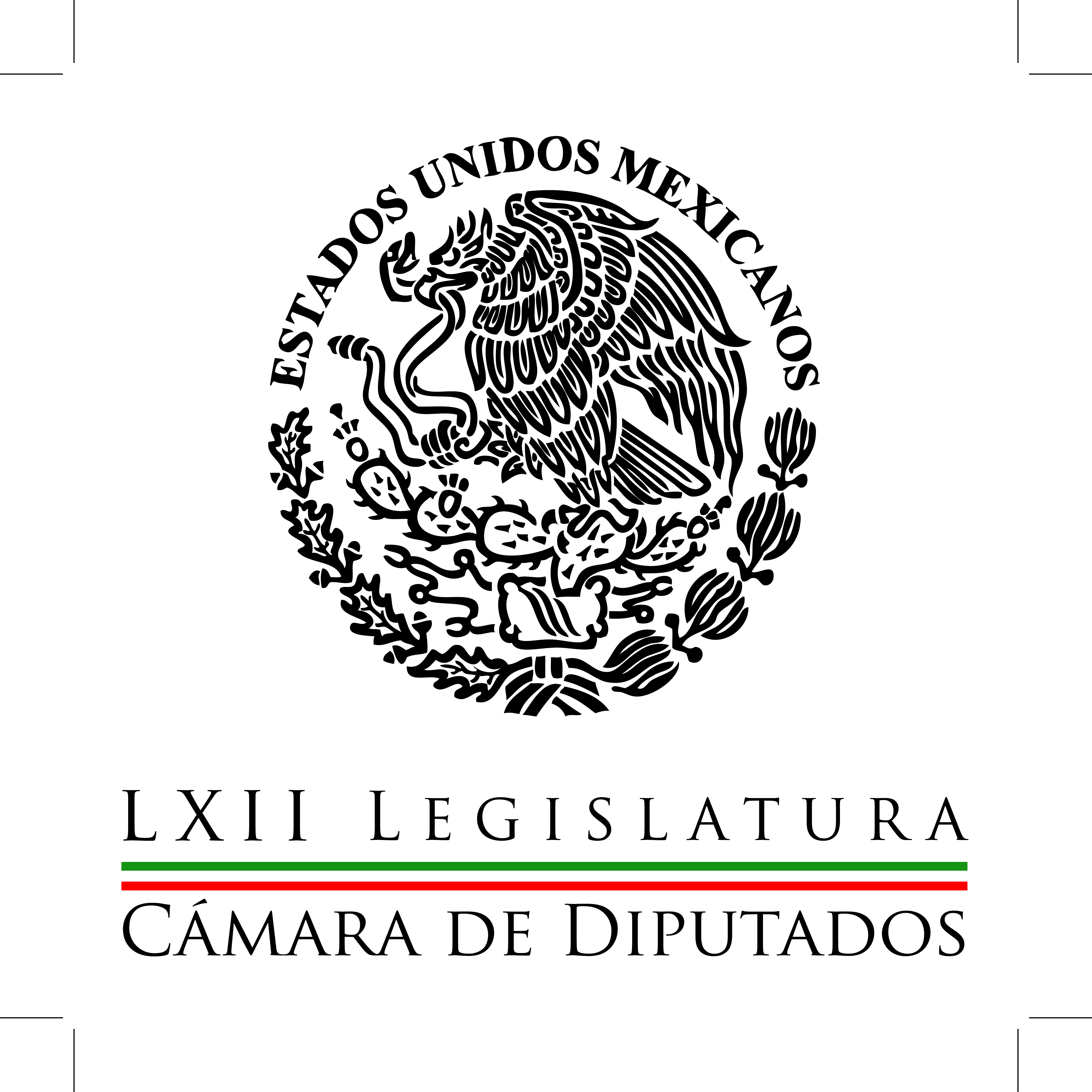 Carpeta InformativaPrimer CorteResumen: Marko Cortés: Propuesta de comisión para el caso Ayotzinapa Diputados del PRI y PAN respaldan propuesta de Aurelio NuñoJoaquín López-Dóriga: Mensaje del presidente Enrique Peña Dolores Padierna. Entrega de Informe de GobiernoJoaquín López-Dóriga. Sistema de Justicia Penal08 de septiembre de 2015TEMA(S): Trabajo LegislativoFECHA: 08/09/2015HORA: 07:17NOTICIERO: Ciro Gómez Leyva Por la MañanaEMISIÓN: Primer CorteESTACION: 104.1 FMGRUPO: Fórmula0Marko Cortés: Propuesta de comisión para el caso Ayotzinapa Manuel Feregrino (MF), conductor: En la Cámara de Diputados, en la legislatura pasada, una que recién concluyó, tuvo una comisión del tema Ayotzinapa. Yo diría que mayormente no tuvo ninguna consecuencia en favor de la investigación. Ha planteado Marko Cortés, coordinador del PAN en la Cámara de Diputados, precisamente que se abra una nueva comisión, ha sido de inicio apoyado por coordinadores de otros de los partidos. Marko, buen día. Diputado, buenos días. Marko Cortés (MC), coordinador de los diputados del PAN: ¿Qué tal, Manuel? Muy buenos días a ti y a todo tu auditorio. Efectivamente, el día ayer en la reunión de la Junta de la Coordinación Política pedimos que se reabriera la Comisión Especial para Investigar el Caso de Ayotzinapa. Lamentablemente no es un caso cerrado, sigue siendo una herida abierta mientras no se sepa la verdad. Los elementos aportados por la Comisión Interamericana de Derechos Humanos demuestran, con elementos suficientes, que la “verdad histórica”, como le llamó el gobierno, no lo es tal. Esto sí nos preocupa bastante. Nosotros tenemos que provocar que todos los mexicanos sepan exactamente qué es lo que ocurrió, y particularmente los padres de estos jóvenes a los que, evidentemente, mientras no tengan la seguridad de qué ocurrió, no estarán tranquilos. MF: Sin duda. Oye Marko, ¿cuáles son los objetivos?, ¿cuáles van a ser los alcances de esta Comisión y desde dónde va a comenzar? MC: Mira, acordamos que esta semana íbamos a formar los diferentes alcances, los integrantes y quién la presidiría. Yo te diría que en principio será el PAN quien la presida, era el PAN quien la presidía en la legislatura pasada, debido a que el gobierno del estado, en Guerrero, era del PRD, y el Gobierno Federal del PRI. El Partido Acción Nacional, en este caso como no involucrado de forma directa en el asunto, presidía esta Comisión. Yo considero que será de la misma manera y analizaremos los alcances que tendrá porque ahora, Manuel, no sólo hay que investigar el hecho, sino también qué está pasando con la autoridad, porque o vemos una total incompetencia, o complicidad ocultando información tan relevante y de interés de los mexicanos. MF: Y entonces hasta el jueves, me dices, es el jueves cuando van a tomar las decisiones de echar, de ponerla en funcionamiento. MC: No, esta semana vamos a ir trabajando de manera extraoficial los alcances de sus integrantes y será hasta la semana que entra que se formalice y se integre esta comisión. MF: Ahora, ¿qué tendría que hace la comisión?, ¿qué tendrá que pasar para que trascienda, para que no sea finalmente una comisión más que haga una serie de reuniones, algunas entrevistas, genere un documento y ahí quedé? ¿Tendría algún objetivo extra en lo que tú estás planteando? MC: Por supuesto que sí, el objetivo extra ya se trata de revisar al Poder Ejecutivo en su función, saber exactamente qué están haciendo, si están actuando bien o están actuando mal. Ya no sólo es la investigación del hecho, sino de que está pasando en la investigación, si hay incompetencia o hay complicidad. MF: Incompetencia o complicidad por parte, por supuesto, de exfuncionarios del Gobierno Federal. MC: Es correcto. MF: Oye, para el caso ahora sí que de los muchos reclamos que tienen los padres de los normalistas, sus representantes legales que han insistido en que se revise la actuación de Ángel Aguirre, que se revise el entorno político de Iguala, de Chilpancingo; ¿llegarían hasta esos alcances?, ¿los estarían considerando? MC: Tenemos que revisar todas las posibles variables, a todos los involucrados; la Comisión de la Cámara de Diputados sin duda tendrá un carácter mucho más político que de investigación como tal, para eso hay las instituciones. Lo que la Comisión tendrá que revisar es que las instituciones, que el Poder Ejecutivo haga bien su papel, que no sea cómplice y oculte información o que no sea incompetente en su labor. MF: En el caso de los exfuncionarios, ahora por ejemplo Jesús Murillo, ¿estarían considerando –y sé que me estoy yendo muy adelante– en que un exfuncionario, el exprocurador, pudiera estar con ustedes, hablar sobre la investigación que encabezó? MC: Yo te diría que podría tener responsabilidades siempre y cuando se comprobara que la investigación y los datos que proporciona la Comisión Interamericana de Derechos Humanos sea real. De ser así, entonces los mexicanos durante más de un año, hemos estado con una verdad que no lo es. MF: Sí, eso es lo que parece que nos dijeron en las últimas horas. Marko, muchas gracias. La intención es, entonces, que no sea una comisión nada más simbólica, de papel. MC: Y además es una comisión que todos los mexicanos estarán respaldando, será una comisión especial que tenga una función determinada y que su vigencia terminará en el momento que se concluya la investigación, no como lo trató de hacer el Gobierno Federal en meses pasados, sino cuando realmente se concluya con los elementos suficientes y donde las partes estén satisfechas con la información y donde los padres de familia finalmente ya encuentren, de ser ese caso, la resignación, o encuentren a sus hijos desaparecidos. Correcto. Marko, muchísimas gracias. MC: Al contrario, Manuel. Un gusto saludarte. Estamos a tus órdenes. MF: Que estés bien. Marko Cortés, diputado, es precisamente coordinador del PAN en la Cámara baja. Duración 5’37’’, nbsg/m. TEMA(S): Información GeneralFECHA: 08/09/2015HORA: 06:22: AMNOTICIERO: Once Noticias (Matutino)EMISIÓN: Primer CorteESTACION: Canal 11GRUPO: IPNDiputados del PRI y PAN respaldan propuesta de Aurelio NuñoJavier Solórzano, conductor: Las bancadas del PRI y del PAN en la Cámara de Diputados también respaldaron la propuesta del secretario de Educación Pública, Aurelio Nuño. Insert de Jorge Carlos Ramírez Marín, vicecoordinador del PRI en la Cámara de Diputados: "Esto le va a permitir a las entidades federativas plantear directamente sus demandas y también le va a permitir a la Secretaría de Educación Pública responder directamente a esas demandas”. "Creo que disminuye el burocratismo, creo que va a aumentar la efectividad de la Secretaría y creo que el acercarse a las autoridades educativas locales está teniendo un verdadero acierto". Insert de Marko Cortés Mendoza, diputado del PAN: "Pero eso es lo que estamos esperando, que esas reformas que les pusimos al Gobierno, que hemos dicho que le quedaron grandes, las pongan en aplicación". Duración: 39” bmj/mINFORMACIÓN GENERALTEMA(S): Trabajo LegislativoFECHA: 08/09/2015HORA: 05:47NOTICIERO: En los Tiempos de la RadioEMISIÓN: Primer CorteESTACION: 103.3 FMGRUPO: Fórmula0Joaquín López-Dóriga: Mensaje del presidente Enrique Peña Joaquín López-Dóriga, colaborador: De lo que le decía que me llamó más la atención del mensaje del Presidente de la República, el miércoles en Palacio Nacional con motivo de la entrega de su Segundo (sic) Informe de Gobierno, fue el diagnóstico de que en el mundo ha aumentado de la desigualdad social. Que la frustración, el pesimismo, el desencanto, el malestar, la preocupación y enojo son los dos jinetes que recorren el mundo gritando que las cosas no funcionan y dando voz a una exigencia generalizada de cambio, en medio de la duda y dilema sobre el cuál es el mejor camino a seguir Ahí, habló del riesgo de creer que la intolerancia, la demagogia o el populismo son las verdaderas soluciones. Hasta donde alcancé a entender -y he comentado- al referirse al mundo, podría estar hablando de Hitler en la Alemania destrozada tras los acuerdos de Versalles o la actual Venezuela. Pero hubo quienes trajeron el diagnóstico a México y la aplicaron a López Obrador y a su movimiento lo que cada quien está en su derecho de interpretar. Lo que me parece un error es que Morena haya identificado al movimiento de López Obrador con el diagnóstico devastador que hizo Peña al declarar, es tanto el crecimiento de Morena y López Obrador, que hace en el informe lo atacan, están aterrados, vamos bien. Esto lo retuiteó Martí Batres, quien luego tuiteó: "Lo que Peña Nieto quiso decir es que Morena va que vuela para Los Pinos", y yo me pregunto: ¿No fue éste un error, de verdad ese perfil que presentó Peña Nieto es el perfil real de Morena? Duración 1’40’’, nbsg/m. TEMA(S): Información GeneralFECHA: 08/09/2015HORA: 13: 04 PMNOTICIERO: Fórmula onlineEMISIÓN: Segundo CorteESTACION: OnlineGRUPO: FórmulaDolores Padierna. Entrega de Informe de GobiernoOscar Mario Beteta, Conductor: Vamos a escuchar el comentario de la licenciada María Dolores Padierna, adelante.Dolores Padierna, colaboradora: Buenos días Oscar Mario, estimada audiencia. Los presidentes mexicanos dejaron de asistir al Congreso a entregar el Informe Presidencial tal vez para poder dibujar un país que no existe en la realidad. Los analistas de los centros de estudios públicos y privados, de organismos legislativos y firmas internacionales, revelan cada día un panorama que desmiente que el cada vez más imposible optimismo oficial. Por ejemplo, en un reporte reciente del 4 de septiembre del Centro de Investigación en Economía y Negocios del Tecnológico de Monterrey examina el panorama nacional y alerta sobre un punto en el que hemos insistido frente a la tozudez oficial de atribuir el mal desempeño de la economía a la volatilidad internacional. Dice el reporte: "Las expectativas de crecimiento económico para México se han corregido a la baja, no obstante el bajo crecimiento de la economía no se debe atribuir únicamente a la volatilidad internacional, ya que problemas inherentes a la corrupción, la inseguridad, la precarización laboral y el aumento en la pobreza han tenido un impacto en el desempeño económico". El reporte indica que las consecuencias de la volatilidad internacional están claramente presentes en el sector externo de nuestro país, dice la desaceleración industrial a nivel global, y en particular, la concerniente a Estados Unidos, ha jugado un papel importante en el deterioro de la tasa de crecimiento de las exportaciones mexicanas. Evidentemente el capítulo petrolero complica más el escenario, no hay optimismo posible, como dice el reporte que he citado, la confianza continúa deteriorándose y aún no se vislumbran señales claras de recuperación en el corto plazo. Espero sus comentarios en Dolores @_PL. Duración: 02´07” bmj/mTEMA(S): Información General FECHA: 08/09/15HORA: 07:47NOTICIERO: ImagenEMISIÓN: Segundo CorteESTACION: 90.5 FMGRUPO: Imagen0Ricardo Anaya: El Tercer Informe de Gobierno de EPNAdela Micha (AM), conductora: Y a mí me da mucho gusto saludar, porque además lo había estado buscando desde la semana pasada. ¿Cuándo fue el informe? El miércoles. ¿Miércoles? Sí. El informe fue el miércoles pasado y desde entonces lo había estado buscando. Líder nacional del PAN, Ricardo Anaya. ¿Cómo estás, presidente? Ricardo Anaya (RA), presidente nacional del PAN: Hola, Adela. Muy buenos días. Me da mucho gusto saludarte. AM: A mí también. RA: Un saludo al auditorio. AM: Pues no me habías estado queriendo tomar la llamada. RA: A mí me da más gusto que a ti AM: A ver, cuéntame. No fuiste al informe. RA: Así es. AM: Que fue un mensaje y fue pues a modo de protesta, ¿no? RA: Pues queremos dejar muy claro, Adela, de qué lado estamos. Nosotros estamos de lado de los ciudadanos, del lado de la gente y del lado de la inmensa mayoría que está profundamente inconforme con los pobres resultados que ha dado el gobierno. Es una realidad que la economía está estancada y esto lo está padeciendo la gente, en buena medida por la tóxica reforma fiscal que se aprobó desde 2013, esta mala idea que tuvo el gobierno de aumentar los impuestos. No se han resuelto los problemas de seguridad, hay ahora toda una crisis de credibilidad hacia el gobierno con lo que ha resuelto la Comisión Interamericana de Derechos Humanos sobre lo ocurrido en Ayotzinapa. Y el tema de la pobreza que también es grave, que tan sólo en lo que va de este sexenio, pues hay dos millones de personas que ahora están en pobreza y que no lo estaban antes y el ritmo al que se ha venido reduciendo la pobreza extrema pues también se desaceleró, en los dos últimos años del sexenio anterior salieron de la pobreza extrema casi un millón y medio de personas, y en cambio en los dos primeros años, o sea, el mismo periodo pero de este sexenio, pues apenas lo hicieron 80 mil personas, 16 veces menos. Es una realidad que el gobierno no ha dado los resultados que la gente espera, no ha dado los resultados que la gente se merece y nosotros quisimos dejarlo muy claro en el marco del informe. AM: Pero también de lo que ustedes formaron parte en su momento, ¿no? Esto es como una estrategia mediática, pues. Vamos, es efectista, en todo caso. RA: No, Adela. Me parece que cuando se comunica se debe ser muy claro y para evitar confusión pues se deben evitar los mensajes cruzados. Por supuesto que estuvimos atentos a escuchar el informe, lo que no hicimos fue asistir a un evento organizado por el Ejecutivo, hay que recordarle al auditorio que no es un evento oficial, el evento oficial es el que sucede en la Cámara de Diputados que es donde se entrega en Informe. Este es un evento que organiza el Ejecutivo, que invita a quien el Ejecutivo dispone y en el que muchos de los asistentes pues aplauden los logros del gobierno. Nosotros decidimos no asistir a este evento, pues para dejar claro que no estamos satisfechos con los resultados, que México merece muchísimo más y que, por supuesto, así como somos críticos, también proponemos soluciones concretas y estamos dispuestos a contribuir para que le vaya bien al país, porque lo que queremos, Adela, es que le vaya bien a México. AM: Yo te pregunté en su momento cuando pues ya te nombraron el líder nacional del partido: "¿Qué tipo de oposición iba a ser el Partido Acción Nacional?" Te lo vuelco a preguntar luego de esto que vimos de tu no asistencia al informe. RA: Un oposición primero crítica, Adela. Oposición crítica frente a un gobierno que le ha fallado a la gente. Una oposición crítica frente a un gobierno con el que no crece la economía, hay que recordar que hoy la economía está creciendo a penas la mitad de lo que crecía antes, en buena medida por esta tóxica reforma fiscal, por la mala idea de haber aumentado los impuestos. Una oposición crítica frente a un gobierno que no ha dado los resultados que todos esperamos en materia de seguridad, ahí están los datos oficiales del Sistema Nacional de Seguridad Pública, ha aumentado el secuestro, ha aumentado la extorsión, ha aumentado el robo en casi todas sus modalidades, pero señaladamente el robo a casa habitación. Una oposición crítica, insisto, frente a un gobierno con el que ha aumentado de manera muy importante la pobreza, pero al mismo tiempo, Adela, una oposición que siempre es propositiva, constructiva, porque no se trata sólo de criticar por criticar, se critica para señalar los errores para señalar la desviación, pero siempre planteando soluciones. Porque no basta solamente con decir lo que está mal, sino es necesario proponer lo necesario para que el país esté mejor, queremos que le vaya bien a México y por eso te lo digo con claridad, sí seremos una oposición muy crítica, pero también una oposición que siempre plantea soluciones estando de lado de la gente, de lado de los ciudadanos. AM: Bueno, entonces sobre esto hay varios asuntos de los que quiero hablar contigo para ver qué plantean, porque me dices: "No es una estrategia mediática, no es tampoco pues un mensaje que resultó muy efectista, no es berrinche por discusiones previas", nada de eso, ¿no? RA: Es tener simplemente posiciones claras, Adela. Simple y sencillamente tener posiciones claras, que quede claro de qué lado estamos, del lado de los ciudadanos, del lado de la gente, del lado de esta inmensa mayoría, casi el 70 por ciento de la población que no está conforme con los resultados del gobierno, que no aprueba los resultados del gobierno, porque su calidad de vida no está mejorando. Es una realidad, Adela, que hoy los ciudadanos en su mayoría están hartos de la corrupción, hartos también hay que decirlo de la partidocracia, de los políticos de siempre. Por eso en el PAN lo que nuestros hemos venido planteando es una profunda renovación, una profunda regeneración del sistema político en general, pero por supuesto también empezando en casa, empezando por el propio Partido Acción Nacional. AM: Hay mucho que hacer ahí también y mucho que barrer. A ver, rápidamente, ¿qué opinaste del informe entonces? Yo sé que has hecho alguna que otra declaración, pero te lo pregunto, porque yo te busqué por eso, no fuiste, pero por supuesto que estuviste atento. ¿Qué opinaste del informe? RA: Creo que en buena medida fue un monólogo triunfalista, Adela, pareciera por momentos que se está informando de otro país en el que las cosas van muy bien, en el que mejora la calidad de vida de la gente, en el que sí crece la economía, en el que la gente vive segura y en paz. Nosotros lo que sostenemos es que el primer paso para resolver un problema, Adela, es reconocer la realidad, y la verdad es que México hoy no va por el camino correcto, no está creciendo la economía, la reforma fiscal lastimó de manera profunda la economía de millones de familias mexicanas. Los mexicanos no viven tranquilos, porque los delitos que más lastiman a la sociedad han venido aumentando, ponía yo el ejemplo de tres en concreto: El secuestro, la extorsión, el robo a casa habitación. Los más pobres lo están padeciendo, no se está abatiendo como debiera la pobreza extrema y no está disminuyendo la pobreza, al contrario, dos millones de personas entraron a las filas de la pobreza, por eso nosotros lo que esperamos es un ejercicio mucho más serio de autocrítica, que reconozcamos que las cosas no van bien, para a partir de ese reconocimiento ponernos a trabajar para que las condiciones de vida de los ciudadanos puedan mejorar, Adela. AM: Y rápidamente te pregunto, tengo dos minutos solamente, quiero hablar contigo de dos temas. Uno, esta sacudida que ha dado de nuevo el informe este fin de semana en la exposición del informe que hizo, expertos, que hicieron expertos de la Comisión Interamericana de Derechos Humanos, ¿qué piensas de eso? RA: Bueno, lo primero pues demuestra la ineficacia del gobierno, pero sobre todo plantea fuertes indicios de corrupción de la justicia, Adela. Es gravísimo que un año después nos estamos enterando que todo aquello que nos había informado el gobierno de manera oficial, resulta que no es cierto, que científicamente no pudo haber ocurrido de esa manera, y se confirma que nadie tiene claro el paradero de los 43 jóvenes. Primero, yo celebro el que haya intervenido esta Comisión Interamericana de Derechos Humanos, porque de otra manera, seguiríamos en la falsedad en la que nos encontrábamos antes; y segundo, le exigimos al gobierno que tome en cuenta aquellas recomendaciones que ha hecho esta Comisión Interamericana, que reconozca sus errores y que se replantee la investigación para que todos podamos conocer la verdad de lo que sucedió en Ayotzinapa. AM: Sí, supuestamente las investigaciones deben continuar y se van a integrar también aparte del expediente, y a las investigaciones, a las nueva investigaciones los resultados de este nuevo informe. Sobre el presupuesto que será presentado hoy. RA: Perdón Adela, solamente decir y, por supuesto, pues reiterar lo humano, la solidaridad con los jóvenes y con sus familiares que han sufrido mucho. Yo me pongo en los zapatos de las mamás, los papás que hasta la fecha no saben dónde están sus hijos, que hoy se enteran de la noticia que hace años se les dio, está plagada de falsedades y de errores, por supuesto, hay que reiterar nuestra solidaridad con todos ellos. Y sobre el paquete económico, pues efectivamente, hoy empieza la discusión, Adela, hoy 8 de octubre (sic) es la fecha límite, 8 de septiembre, perdón, es la fecha límite para que el gobierno entregue el paquete económico y la discusión se dará en dos grandes etapas. Primero, como tú sabes se discute todo lo relativo a los ingresos, es decir, impuestos y contribuciones en general que va a cobrar el gobierno, y después se discute el gasto, la fecha límite para aprobar Ley de Ingresos es 20 de octubre, y después la fecha límite para el Presupuesto de Egresos es el 15 de noviembre. Nosotros en esta discusión del paquete económico, Adela, vamos a estar del lado de la gente, del lado de los ciudadanos, sí vamos a pelear respecto de los ingresos el dar marcha atrás a la reforma fiscal, esta mala idea que tuvo el gobierno desde 2013, de aumentar los impuestos y que en buena medida explica por qué no ha estado creciendo la economía nacional. Vendrá toda la discusión del IVA en la frontera, del IVA en transporte, sobre el Impuesto Sobre la Renta, las tasas, las deducciones, y después vendrá la discusión del gasto. Tenemos hasta 15 de noviembre, aquí es fundamental que haya todo un programa de austeridad, se deben de recortar todos los gastos superfluos, todos los gastos que no le sirven a los ciudadanos, debe haber transparencia, porque buena parte del problema del gasto en nuestro país es que hay mucha corrupción. Por supuesto, se debe priorizar el gasto, vamos a poner el acento, en el presupuesto, en un presupuesto que esté verdaderamente comprometido con el combate a la pobreza, nos preocupa mucho, como lo he dicho, que la pobreza en estos primeros dos años haya aumentado de manera considerable, dos millones de personas que antes no estaban en pobreza y ahora lo están. De tal manera que estamos discutiendo en estos dos rubros, siempre con enorme responsabilidad, del lado de la gente, buscando lo que sea bueno para el país. Primero en los ingresos y después, por supuesto, en un gasto que verdaderamente le sirva a los ciudadanos AM: Pues estaremos atentos, se entrega hoy, mañana lo comentamos. Te agradezco mucho, Ricardo. RA: Gracias a ti Adela. AM: Gracias. RA: Buenos días. AM: Buenos días. RA: Un saludo al auditorio. AM: Igualmente, es el líder nacional del Partido Acción Nacional. Duración 11´42´´, ys/m.TEMA(S): Información GeneralFECHA: 08/09/2015HORA: 104.1 FMNOTICIERO: Fórmula Detrás de la NoticiaEMISIÓN: Primer CorteESTACION: 104.1 FMGRUPO: Fórmula0Eber Omar Betanzos: Informe de expertos de la CIDH Ricardo Rocha (RR), conductor: Ahora de viva voz, Eber Omar Betanzos, subprocurador de Derechos Humanos de la Procuraduría General de la República. Gracias por su confianza subprocurador, se lo aprecio. Eber Omar Betanzos (EOB), subprocurador de Derechos Humanos de la PGR: Encantado, muy buenos días y buenos días a tu auditorio. RR: Suprocurador, el hecho de haber aceptado el informe de este grupo de expertos de la Comisión Interamericana de Derechos Humanos, ¿en automático está invalidando aquella célebre verdad histórica proclamada en su momento la propia Procuraduría General de la República en voz de su titular de entonces, Jesús Murillo Karam? EOB: Lo que ocurre en este punto es que la Procuraduría General de la República da la bienvenida a las aportaciones del Grupo Interdisciplinario de expertos que ellos realizan su mandato, con base en un acuerdo de colaboración que ha suscrito el Estado Mexicano con la Comisión Interamericana de Derechos Humanos para sumar, fortalecer nuevas líneas de investigación, nuevas aportaciones en las diligencias de búsqueda en el Plan de Atención a Víctimas y de políticas públicas que obran ya en el expediente y en la investigación. Se trata de una investigación abierta que ve nuevos elementos muy valiosos a partir de este informe de los expertos. RR: ¿Hubo negligencia o una mentira, a propósito con la versión anterior de la quema de cuerpos en el basurero de Cocula? EOB: Se trata de una línea de investigación abierta a partir de testimonios, de personajes como Patricio Reyes Landa, "El Pato" otro personaje que apellidan "El Jona"; todos ellos detenidos, que establecieron como un punto en el lugar del basurero de Cocula, en donde posiblemente habían ocurrido incineración de cuerpos humanos y que motivó una diligencia magisterial, diligencia ministerial que arrojó conclusiones que ahora con el informe creado del experto José Torero, ofrece nuevos elementos que habrán de contrastarse a partir de esta recomendación que han planteado los expertos, de que se realice una investigación de altísimo nivel. Con peritos de nivel de alta formación y experiencia, consistentes con la magnitud del problema que llevará, o lleva a la necesidad de elaborar este tercer peritaje que ha anunciado la Procuraduría General de la República a partir de esta recomendación de los expertos. RR: Sí, perdón procurador, termine, termine, termine. EOB: Ese es el punto. RR: Suprocurador en este nuevo grupo, en esta nueva Comisión para investigar, ¿estarían incluidos los expertos que ya participaron en esta información, en este reporte reciente de parte de la Comisión Interamericana de Derechos Humanos? EOB: Bueno, al tratarse de un tercer peritaje, hay evidentemente un antecedente a partir de los peritajes serios, peritajes internos de expertos independientes que ha planteado la Procuraduría General de la República, así como este peritaje de un experto reconocidísimo, como es José Torero. Y que en éste tercer peritaje se ha acordado con las partes, con los mayores expertos en nuestro país y en el mundo; pues habrá elementos que partan precisamente de estos dos peritajes que ya obran en el expediente. RR: ¿Con qué actitud, con qué espíritu, con qué apertura se asumiría esta tercera investigación, que será no sé, una investigación que parta prácticamente desde cero o tomará en cuenta las investigaciones anteriores? EOB: Parte de las investigaciones anteriores, considerándose una investigación que está abierta a una investigación que va sumando elementos al expediente de la averiguación previa y que a partir de este informe que se brinda por los expertos en los diferentes puntos, establece fortalezas para las diferentes líneas de investigación y diligencias que es necesario trabajar juntos. RR: Suprocurador finalmente, ¿tienen una idea de para cuándo estaría conformado este nuevo grupo y si habría un plazo para que investigue de cuánto podría tardar esta nueva y tercera etapa? EOB: Bueno en este punto en concreto, hay la necesidad de conformar un grupo a partir de la especialidad que ello conlleva, es un grupo que integra este tercer peritaje que necesita además consensarse con las partes para dotarlo de total certidumbre, total transparencia y que requerirá el tiempo que los expertos requieran para poderlo realizar. Tenemos por ejemplo antecedente del Instituto de Medicina Legal de la Universidad de Innsbruck, en donde se envían diferentes pruebas y es este instituto el que marca los tiempos que se requieren. RR: Suprocurador, le agradezco mucho su confianza en este espacio, que se queda abierto eh. EOB: No, pues estoy a sus órdenes, muchas gracias por la llamada. RR: Buenos días, Eber Omar Betanzos, subprocurador de Derechos Humanos de la Procuraduría General de la República. Duración 5’19 ’’, nbsg/m. TEMA(S): Información GeneralFECHA: 08/09/2015HORA: 06: 27 AMNOTICIERO: En los Tiempos de la RadioEMISIÓN: Primer CorteESTACION: 103.3 FMGRUPO: FórmulaJoaquín López-Dóriga. Sistema de Justicia Penal Oscar Mario Beteta, conductor: El comentario de Joaquín López-Dóriga.Joaquín López-Dóriga, colaborador: Gracias Oscar Mario, me da mucho gusto saludarte, como todas las mañanas, muy buenos días. Se llevó a cabo una reunión para analizar los avances del nuevo Sistema de Justicia Penal. Esto fue en un encuentro en la Suprema Corte de Justicia, en el que participaron el secretario de Gobernación, Miguel Ángel Osorio Chong; la procuradora Arely Gómez, el presidente de la Corte, Luis María Aguilar, y el comisionado nacional de Seguridad, Renato Sales.Recordaron que la cuarta etapa de este sistema incluye a los estados Chiapas, Chihuahua, Coahuila, Nayarit, Oaxaca, Sinaloa y Tlaxcala, que deberán estar sumados al nuevo Sistema de Justicia Penal el 30 de noviembre. Y para la quinta etapa deberán estar sumandos Aguascalientes, Colima, Distrito Federal, Estado de México, Hidalgo, Morelos, Nuevo León, Quintana Roo y Tabasco; la fecha límite para estos estados es el 29 de febrero. Con esto, el nuevo Sistema de Justicia Penal estará operando en 23 estados. Le recuerdo que dice la Constitución que para el 16 de junio próximo deberá estar operando en todo el país el nuevo Sistema de Justicia Penal. Duración: 01´11” bmj/mTEMA(S): Trabajo LegislativoFECHA: 08/09/2015HORA: 05:47NOTICIERO: En los Tiempos de la RadioEMISIÓN: Primer CorteESTACION: 103.3 FMGRUPO: Fórmula0Gerardo Gutiérrez: SHCP y CCE mantenemos diálogo respetuoso  Oscar Mario Beteta, conductor: Vamos al comentario del licenciado Gerardo Gutiérrez Candiani. Gerardo Gutiérrez Candiani, colaborador: Oscar Mario, muy buenos días, encantado de saludarte. Un comunicado que hacemos la Secretaría de Hacienda y el Consejo Coordinador Empresarial, donde mantenemos un diálogo respetuoso y fluido para dar mayor dinamismos a la inversión, al ahorro y el empleo en México. Tanto el CCE como los organismos que la integran, y la Secretaría de Hacienda se reunieron el día jueves como parte del diálogo respetuoso y fluido que mantenemos, para lograr acuerdos que den un mayor dinamismo a la inversión, al ahorro y al empleo en México. Durante este encuentro que sostuvimos, coincidimos en que ante un entorno internacional volátil como el que se tiene, se debe promover medidas e instrumentar políticas públicas que favorezcan el crecimiento, con miras a consolidar el mercado interno, fomentar el consumo y elevar la competitividad del país. Coincidimos en que estas medidas deben de darse de manera responsable y siempre preservando la estabilidad económica y la disciplina fiscal. Asimismo, también expresamos la confianza en que el Congreso de la Unión habrá de ejercer sus facultades y realizará el análisis, y en su caso la aprobación del Paquete Económico, incluyendo estas medidas para potencializar nuestra economía y mejorar las condiciones de las empresas, sus trabajadores y las familias mexicanas. El sector empresarial y el Gobierno de la República, a través de la Secretaría de Hacienda reiteramos el compromiso para trabajar de manera conjunta por el bienestar de todos los mexicanos, e impulsar el crecimiento, la inversión y el empleo de México. Duración 1’56’’, nbsg/m. Carpeta InformativaSegundo CorteResumen: Zambrano quiere reunión de expertos de la CIDH con diputadosPreparan las comisiones de Hacienda y PresupuestoOfrece PRI restar 50% a gasto de CámaraCésar Camacho. Se creará comisión especial para caso AyotzinapaMarko Cortés. Caso AyotzinapaSe da por enterado Congreso de pérdida de registro de PT y HumanistaTrabajadores del IMSS protestan frente a San Lázaro08 de Septiembre de 2015TEMA(S): Trabajo legislativo FECHA: 08/09/15HORA: 13:35NOTICIERO: Milenio EMISIÓN: Segundo Corte  ESTACION: Online GRUPO: Milenio 2015Zambrano quiere reunión de expertos de la CIDH con diputadosEl presidente de la Mesa Directiva de la Cámara de Diputados, Jesús Zambrano, consideró que debe llevarse  a cabo de inmediato una reunión entre el grupo de expertos de la CIDH que presentó sus recomendaciones sobre el caso Ayotzinapa y los integrantes de los órganos de gobierno de la Cámara de Diputados.Señaló que es "aconsejable" que la PGR nombre a un fiscal especial para este caso, y que éste sea nombrado a propuesta de los familiares de los estudiantes desaparecidos, y que coadyuve con el grupo de expertos para las investigaciones.En entrevista, el legislador perredista dijo que en este caso no debe dejarse ninguna línea de investigación suelta y reabrirse la investigación.Consultado sobre el recorrido de 20 minutos que realizó el perito peruano José Luis Torero en el basurero de Cocula, con el que concluyó que los cuerpos de los 43 normalistas no pudieron ser calcinados ahí, Zambrano dijo que la investigación de los expertos no puede desacreditarse por la duración de este recorrido."Yo digo que todos estos elementos deben ser reconsiderados y revisados de nueva cuenta, qué tan profundas son, con cuánto fundamento, sus conclusiones. Pero no por el tiempo específico que tardó una revisión ocular o lo que sea se tiene que descalificar, porque no creo que todo el trabajo que hayan hecho y que ha tenido tanto peso ante la opinión pública y ante el propio gobierno tenga que ver o tuvo que basarse solamente en una revisión de esas  características", dijo Zambrano. /gh/mTEMA(S): Trabajo legislativo FECHA: 08/09/15HORA: 13:38NOTICIERO: Excélsior EMISIÓN: Segundo Corte  ESTACION: Online GRUPO: Imagen Preparan las comisiones de Hacienda y PresupuestoEl presidente de la Mesa Directiva de la Cámara de Diputados, Jesús Zambrano Grijalva, asegura que esa instancia legislativa se apresta a integrar las comisiones de Hacienda y Presupuesto, en vísperas de la inminente recepción del Paquete Económico para el 2016.‘Yo estimo que a más tardar, en cosa de días, si no es en esta semana, a inicios de la otra, por lo menos las comisiones correspondientes a todo lo que tiene que ver con ingresos, la Comisión de Hacienda y la de Presupuesto; por otro lado, para ver lo correspondiente al PEF, queden ya integradas”.Entrevistado en el marco de la sesión de este martes, el diputado presidente acotó que la falta de integración de estas instancias legislativas a la fecha, obedece a las múltiples decisiones que en cuestiones organizativas se tienen que adoptar por la naciente legislatura, además de que las de Hacienda y Presupuesto son instancias particularmente atractivas no solo para las fracciones representadas en la Cámara sino para los legisladores individualmente considerados, en función de su trayectoria, experiencia y expectativas.Anticipó que además del necesario como inmediato contacto que se deberá establecer con los funcionarios de Hacienda para analizar con profundidad los términos el Paquete Económico para el año venidero, también será necesario establecer comunicación con los diversos sectores de la población, particularmente con el sector empresarial.‘Yo creo que es necesario entablar un diálogo constructivo para ver qué pueden ser coincidentes las propuestas que ellos hacen con la necesidad de que haya incentivos para la inversión, el crecimiento económico y la generación de empleos”. /gh/mTEMA(S): Trabajo Legislativo FECHA: 08/09/15HORA: 13:07NOTICIERO: Reforma EMISIÓN: Segundo Corte  ESTACION: onlineGRUPO: C.I.C.S.A.Ofrece PRI restar 50% a gasto de CámaraLa Cámara de Diputados se ahorrará alrededor de 450 millones de pesos en los próximos tres años en gastos directivos y administrativos a cargo de la Junta de Coordinación Política (Jucopo), ofreció el presidente de dicha instancia colegiada, el priista César Camacho Quiroz.Esta reducción en el gasto, informó en entrevista previa al inicio de la sesión del Pleno, representa un ahorro del 50 por ciento de los recursos que para esas actividades venía presupuestando año con año la Cámara de Diputados y con ello se está en sintonía con la austeridad que deberán tener el Presupuesto de Egresos de la Federación para el 2015."El buen juez por su casa empieza y este año, insisto, aunque son recursos autorizados, la Junta de Coordinación Política y lo digo sabiendo que cuento con los votos suficientes para resolverlo, habrá de reducir al 50 por ciento gastos de dirección."Y si esos recursos vienen presupuestados para el año próximo, de antemano digo que nosotros mismos habremos de modificar ese planteamiento a efecto de reducir la operación de los órganos de gobierno y órganos directivos de la Cámara", prometió.Camacho Quiroz aseguró que en el próximo presupuesto no habrá espacio para los llamados "moches", que era una partida discrecional que cada legislador tenía para asignarla a obras y que derivó en que cobraran comisiones para entregar los recursos a los ejecutores del gasto."Nosotros le cerramos la puerta de manera rotunda y categórica a cualquier oportunidad para la reproducción de los tristemente célebres moches de color azul", aseveró.Entrevistado minutos después de la declaración de Camacho Quiroz, el coordinador de la Fracción Parlamentaria del PAN, Marko Cortés, indicó que el PRI tiene una memoria corta, pues fueron sus diputados quienes más asignaron recursos bajo ese mecanismo."El PRI tiene muy poca memoria, porque no recuerdan que en los presupuestos pasados ellos fueron los que más asignaron presupuesto de esa manera discrecional y es por eso que queremos corregirlo, no sólo para el PAN, queremos corregir la asignación del presupuesto para toda la Cámara de Diputados y para todos los grupos parlamentarios, no puede seguir de esa manera", sostuvo. /gh/mTEMA(S): Trabajo Legislativo FECHA: 08/09/15HORA: 07:44NOTICIERO: En los Tiempos de la RadioEMISIÓN: Segundo CorteESTACION: 103.3 FMGRUPO: Radio FórmulaCésar Camacho. Se creará comisión especial para caso AyotzinapaOscar Mario Beteta (OMB), conductor: Vamos a platicar con el doctor César Camacho, presidente de la Junta de Coordinación Política y coordinador de la fracción del PRI en la Cámara de Diputados. Muchas gracias y muy buen día. César Camacho (CC), presidente de la Junta de Coordinación Política y coordinador del PRI en Cámara de Diputados: Buenos días, Oscar Mario, y a tu auditorio gracias por el interés en lo que está ocurriendo en San Lázaro. OMB: Los diputados acuerdan crear una comisión especial para dar seguimiento al informe del Grupo Interdisciplinario de Expertos Independientes de la Comisión Interamericana de Derechos Humanos sobre la desaparición de los 43 de Ayotzinapa. Desgraciadamente en este país se han creado decenas de comisiones, fiscalías que no han servido para su objetivo. ¿Qué facultades, alcances debería tener para que funcione esta nueva comisión y qué nos haría pensar diferente, que este grupo será distinto y que no cae dentro de la máxima de 2si quieres que nada se resuelva, crea una comisión o una fiscalía"? CC: Esta comisión no tiene facultades ejecutivas, no le corresponde investigar; a quien le corresponde investigar es a la Procuraduría General de la República, que, por cierto, con el informe de este grupo de expertos de la Comisión Interamericana, tiene más elementos de juicio, lo cual hace más amplía la gama de evidencias que en su momento le permitirán a un juez decidir con toda precisión, con toda esta exactitud quién es responsable de qué y hacer justicia. Esta comisión de la Cámara de Diputados, que no se ha creado, sólo se expresó la voluntad política en forma unánime de todas las fracciones, de todos los partidos, de todo el espectro político, tiene como propósito estar muy cerca de lo que esta comisión, y estoy seguro la propia Procuraduría, van a decirle a la opinión pública en las siguientes semanas, los siguientes meses a propósito de estos acontecimientos lamentables de la desaparición de los estudiantes de Ayotzinapa. No sustituye a ninguna autoridad y no tendríamos que esperar resultados concretos. Yo creo que cuando hay muchas manos en un asunto, se corren riesgos de ineficiencia. Nosotros confiamos en las instituciones y nos parece plausible la actitud del Presidente de la República de mostrar interés y dar la bienvenida a este reporte, como lo consignaron los medios el día de ayer. Antier gente de la Procuraduría General de la República, de la Secretaría de Gobernación y de la Cancillería estuvieron presentes para recibir este reporte, hacerse cargo de su contenido y ahora el propio Presidente de la República ha hecho del conocimiento de todos su disposición para entablar diálogo directo con los padres de los jóvenes de la Escuela Normal Rural de Guerrero. De suerte que las cosas deben caminar sobre rieles y nosotros confiamos en el profesionalismo de las autoridades, de la Procuraduría de Justicia y por supuesto le damos la bienvenida y vemos con enorme optimismo el reporte que ha presentado la Comisión Interamericana de Derechos Humanos, que tiene diferencias de matiz, pero no de grado. No quiero entrar en detalles porque no soy autoridad competente, pero me parece que cuantos datos arrojen para armar esta especie de rompecabezas, dejará más tranquilos no sólo a los familiares de los jóvenes, sino a toda la opinión pública, que está muy interesada en que éste sea un asunto en que, sin ningún matiz, sin ningún sesgo partidario, simplemente se haga justicia. OMB: Decía usted que no se esperan resultados concretos, ¿entonces, con base en otras comisiones, fiscalías para casos distintos, en donde realmente no se han llegado a conclusiones específicas; estas comisiones le cuestan a la sociedad? CC: No le cuestan a la sociedad. Las diputadas y los diputados que integrarán eventualmente esta comisión son gente que ejerce su actividad ahora mismo y asumirá una responsabilidad adicional. No tiene mando sobre nadie, lo que hará es estar pendiente del desarrollo de esta investigación; no se crea una instancia orgánica nueva, es una forma de organizar, de agrupar diputadas y diputados de todos los partidos políticos para que estén cerca y atentos y, siendo la Cámara de Diputados una especie de caja de resonancia de la vida política nacional, llevar allí los datos, los elementos de convicción para formarse un juicio y eventualmente ejercer las facultades que le tocan a la Cámara de Diputados en su conjunto, como es, en todo caso, llamar a cuentas al Poder Ejecutivo y concretamente a la Procuraduría. Entonces no tiene ejercicio de mando, de autoridad directa, no cuesta ningún centavo adicional al Estado mexicano y sólo coadyuvará sin hacer nada que altere el curso de la investigación, sin desviar la atención de nadie porque, insisto, me parece que cuando la ley, y es el caso, le asigna a una autoridad concreta este tipo de investigaciones, y en el caso que nos ocupa es la Procuraduría General de la República, mucho ayuda el que no estorba. OMB: ¿A partir de cuándo se crea la comisión y durante cuánto tiempo? CC: No hay fecha para crear la comisión. Es probable, lo digo bajo mi responsabilidad, no soy yo quien toma las decisiones, que la próxima semana se cree la comisión, se le asignen tareas concretas, se determine quiénes son sus integrantes y cuál es esta función, que siempre será limitada por la ley, porque si queremos eficiencia no podemos poner una autoridad encima de la otra porque lo que haríamos es generar confusión y contribuir al desconcierto y ése no es el papel de la Cámara de Diputados. OMB: Con base en todo esto que usted señala, ¿vale la pena crear a este grupo? CC: Vale la pena porque, insisto, la Cámara de Diputados, que es el órgano del Estado mexicano más plural, aquí está representado todo el espectro político e ideológico del país; y bueno, lo importante es que no parezca que nadie evade su responsabilidad de estar atentos, de fiscalizar, de vigilar el recto desempeño de las autoridades competentes. Entonces es una comisión con facultades limitadas, no le cuesta al Estado mexicano, son tareas que se asignan a diputadas y diputados que ya tienen funciones. Yo sí formulo votos porque la Procuraduría General de la República, responsable de la investigación, tenga como insumos fundamentales el reporte de la comisión de los expertos, de los peritos de la Comisión Interamericana y nos exponga a los mexicanos las conclusiones a las que llegó. OMB: Es que de fojas, de opiniones, de investigaciones, de análisis, bueno, pues ya sobran en esta investigación, ¿no? CC: Bueno, eso es justamente lo que tenemos que cuidar, que no sobren, que las que haya, aunque sean abundantes, sean útiles, sean necesarias. Me parece que las fojas que integran este reporte de la Comisión Interamericana son buenas, son aleccionadoras y aportan nuevos elementos de convicción y todo ello, por complejo que sea el expediente, por voluminoso que sea, al final creo que los mexicanos estamos deseando una investigación profusa, amplia y que en el desenlace, es decir, en el finamiento de responsabilidades, en aquello que un juez al final conozca y resuelva, sea correcto, no haya consigna ni en exculpar a nadie ni tampoco en culpar, en condenar a nadie; que se haga lo que la ley, con base en elementos objetivos, marca y sencillamente que se haga justicia. OMB: Entonces, para ir concluyendo, en el mejor de los casos, ¿qué podría aportar esta comisión? CC: Que se ventile ampliamente lo que ocurre en el seno de la Procuraduría, que es la responsable, que no haya ningún dato que no esté al alcance de los ciudadanos. OMB: ¿A eso tendría acceso la comisión? CC: Por supuesto, es una autoridad, aunque hay ciertas limitaciones, no sólo para esta situación, sino para cualquiera. Una de las características de la investigación a cargo del Ministerio Público es justamente la secrecía; lo que se quiere es que los elementos que están al alcance de todos, ninguno deje de ser considerado cuando vengan las decisiones finales. Es una presencia cercana, testimonial, pero no tiene ninguna facultad para tomar decisiones finales esta comisión. La autoridad es la Procuraduría en principio y cuando termine su investigación, esté madura la investigación, es un juez del Poder Judicial quien tendrá a su cargo la decisión final. Si contra lo que decide ese juez hay quienes consideren que debe revisar una autoridad superior, también así podrá llevarse a cabo. Por lo pronto, lo que pretende darse como mensaje a través de la creación de la comisión es mostrar la voluntad política de todos los grupos a efecto de que la investigación sea correcta, sea objetiva, justa para que aquello en lo que se desemboque sea convincente para los mexicanos. OMB: Es muy buena la intención, ¿pero en la práctica no sale sobrando? CC: Es justamente porque todos los grupos parlamentarios, eso es lo que hace distinta a esta comisión, estuvieron de acuerdo en que el Poder Legislativo no podría ser ajeno a esta investigación, pero el Poder Legislativo tiene tareas definidas y no puede invadir la competencia de la Procuraduría General de la República. Sería muy grave que un poder que hace leyes y fiscaliza se ponga a investigar y que eventualmente pretenda que sus decisiones, sus conclusiones obliguen a los demás. Está clarita la responsabilidad de cada poder y la del Poder Legislativo no es investigar en términos finales, conclusivos y menos juzgar. OMB: Sería como una especie de árbitro, pero no en la cancha, sino sentado en las butacas. CC: No exactamente un árbitro, es un coadyuvante de la investigación, un verificador de que las autoridades hagan su tarea. Lo digo como debe ser, para evitar vueltas; estos asuntos suelen generar suspicacia, sospecha de si tal o cual actividad es cómplice de la otra o si no hay profundidad en la investigación. OMB: Ya ve la comisión para la Línea 12 del Metro, la fiscalía para Colosio... CC: De lo que se trata es que una comisión pluralmente integrada verifique que la autoridad, que sí es la competente para hacerlo, lleve adelante sus investigaciones. Me importa mucho subrayar: no hay una autoridad nueva, no hay recursos nuevos, esta comisión no tiene facultades para sustituir a quien tiene por obligación constitucional la tarea de investigar y ofrecer conclusiones; conclusiones en una primera instancia, hablo de la Procuraduría, porque las conclusiones de la última instancia le tocan al Poder Judicial. OMB: Es una especie de buena intención. CC: Es un coadyuvante, integrado pluralmente por personas de todas las agrupaciones político-partidarias. OMB: Lo que habrá que destacar es la parte política, pero no la de resultados. CC: Claro, los resultados no le tocan darlos al Poder Legislativo, el Poder Legislativo que dé resultados legislando y que dé resultados llegando a acuerdos, sobre todo en un Congreso donde nadie tiene la mayoría y que demuestre que, más allá de posiciones o banderas partidarias, hay una bandera superior, que es la de México. OMB: Le aprecio mucho su tiempo para con este espacio. CC: Al contrario, que las cosas salgan bien en este caso concreto y en todos aquellos sonados, importantes en donde queremos que haya justicia sin sesgos partidarios. OMB: Gracias. CC: Al contrario. Duración 14´44´´, ys/m.TEMA(S): Trabajo Legislativo FECHA: 08/09/15HORA: 08:05NOTICIERO: Formato 21EMISIÓN: Segundo CorteESTACION: 790 AMGRUPO: Radio CentroMarko Cortés. Caso AyotzinapaCarlos González (CG), conductor: Bueno, después de que se diera a conocer este resultado de la investigación que realizó este grupo de expertos de la Comisión Interamericana de los Derechos Humanos del caso Ayotzinapa, pues se abren muchas líneas para investigar y también se abren muchas dudas. Y también ayer que le dábamos cuenta de esta información, pues hay puntos no al 100 por ciento desechables de lo que en su momento hizo la Procuraduría General de la República y ahora se habla de integrar una comisión especial para darle seguimiento al caso Ayotzinapa. Le quiero agradecer a Marko Cortés, es hoy él el coordinador de los diputados del PAN en la Cámara de Diputados. Diputado Marko un gusto, buenos días. Marko Cortés (MC), coordinador de los diputados del PAN: Muy buenos días, Carlos, buenos días a todo tu auditorio. Pues efectivamente, Carlos, Ayotzinapa sigue siendo una herida abierta para el país. Se nos había dicho hace meses de una verdad histórica, de una narrativa que en su momento a todos nos hizo cierto sentido con mucho dolor los hechos que ahí habían sido relatados. Sin embargo, a partir de este domingo cuando escuchas las conclusiones de este Grupo Interdisciplinario de la Comisión Interamericana de Derechos Humanos, pues se despiertan muchísimas dudas, se desvanece la supuesta verdad histórica y entonces en los mexicanos se despiertan grandes dudas y una vez más ya el Gobierno de la República tiene una incredibilidad creciente que preocupa, que alarma, porque yo te lo diría con toda claridad o en el Gobierno de la República hay incompetencia o hay complicidad en la ocultación de información tan delicada en este asunto. Y por eso estamos preocupados, por ello propusimos el día de ayer ante la Junta de Coordinación Política el que se creara una comisión especial que revise el caso de Ayotzinapa, que investigue a fondo qué fue lo que ocurrió, pero que además investigue a las autoridades del Gobierno de la República, si son incompetentes o si están en una complicidad ocultando información de interés de todos los mexicanos, pero particularmente de los familiares de estos jóvenes normalistas. CG: Esta... Bueno, es que la memoria, Marko, en este país cuando se crean comisiones generalmente no llegan a nada. MC: Yo lo que te diría es que esta comisión tendrá una responsabilidad muy importante, tendrá el ojo de todo México y además de la comunidad internacional, porque el tema de Ayotzinapa puede ser la gran sombra del sexenio de Enrique Peña Nieto y tendremos que decirle a los mexicanos qué fue lo que ocurrió con todos los elementos posibles, con todos los expertos en la materia internacional para que no tengamos duda y los familiares sepan qué es lo que pasó con sus hijos o dónde se encuentran. CG: Por supuesto una... Un grupo interdisciplinario integrado por gente del exterior que no está contaminada con ningún interés más que buscando la verdad y avalado por la Comisión Interamericana de los Derechos Humanos, la pregunta sería en el sentido, Marko, diputado, ¿debemos de confiar al 100 por ciento de qué está esta investigación apegadísima a lo que fue la realidad, vaya, que es la verdad, que es lo que ocurrió? MC: Yo hoy no estaría en condiciones de poder creer plenamente en ninguna de las posiciones, ni de la Procuraduría General de la República, ni de la comisión. Hoy, cuando encuentras que son plenamente distintas en su narrativa, tendremos que ir a una investigación mucho más profunda, como tú muy bien dices, con expertos internacionales, con peritos, que acrediten una u otra, lo importante es encontrar la verdad de qué fue lo ocurrió, no puede haber borrón y cuenta nueva. Nosotros exigimos justicia y castigo a los responsables, sean autoridades, sean del nivel que fuere, y necesitamos darles tranquilidad a los familiares. Tú ponte a pensar que fueras el padre de familia de uno de estos jóvenes y que no tuvieras la certeza de donde esté tu hijo, si está vivo o está muerto, yo soy padre de familia de dos niños y no quisiera nunca estar en esta situación, porque la incertidumbre es lo que más puede dañar a cualquier familia. CG: Sin duda alguna, coincido contigo y por eso te hacía la pregunta en esos términos de que, por supuesto, sin descalificar absolutamente nada, pero vaya, ahora que conocemos otra versión, otra visión de lo que son los mismos acontecimientos, el escuchar también a la Procuraduría General de la República en qué términos y por qué llegó a determinadas conclusiones. MC: Sí, por eso es lo importante de la comisión especial que crearemos para que nos aporte elementos para que la Cámara de Diputados, que representa a todos los mexicanos, tenga información de primera mano de todos los actores posibles, que se entreviste con familiares, que se entreviste con la Comisión Interamericana, que tengamos información de primera mano para que podamos de esa manera tomar acciones y responsabilidades al respecto. CG: ¿Por quienes estaría integrada la comisión? ¿Quién encabezaría? MC: Mira, esta semana estaremos trabajando con los otros coordinadores de los grupos parlamentarios respecto del número de sus integrantes y quien la encabece. La comisión anterior la encabezó el PAN debido a que el estado era gobernado en ese momento por el PRD y el Gobierno de la República por el PRI, entonces un actor intermedio fue el que se propuso al PAN y yo creo que serían los mismos términos, pero habría que esperar esta semana. CG: ¿Para cuándo tendría que estar conformada? MC: Mira, lo que platicábamos es que estuviera lista para la semana que entra por la urgencia que tiene este tema y que se la dé dentro de la Cámara de Diputados esa atención y esa inmediatez. CG: Y bueno, ya los hubieran... No caben a toro lo pasado, pero por la importancia del tema hubiera sido algo muy importante que se hubiera creado algo semejante a la par que la Procuraduría General de la República llevara a cabo la investigación. MC: Bueno, pues estamos tomando ahora medidas en el asunto, esperamos estar a la expectativa de todos los mexicanos y a la altura de ellos. CG: Muy bien. Marko Cortés, diputado, coordinador de los diputados del PAN en la Cámara de Diputados, agradecido, Marko, estaremos ahí pendientes de la conformación de esta comisión y su trabajo. MC: Estamos pendientes, Carlos. Un abrazo, un saludo a ti y a todo tu auditorio. CG: Igualmente, que te vaya muy bien, gracias por tomar la llamada. Bueno, pues ahí está se crea esta Comisión en busca justamente de avalar, de revisar los trabajos, tanto lo que realizó en su momento la Procuraduría General de la República, ahora también sale ayer Arely Gómez, la procuradora general de la República, hablaba de que se realizara un nuevo peritaje y también conocer a detalle las conclusiones a las que llegue este grupo interdisciplinario, por supuesto sin descartar absolutamente nada, sin desacreditar, pero también habría que ser muy puntual al revisar el dictamen que da esta comisión para saber cómo es que llegaron a determinadas conclusiones y ver si en el camino no hubo algún factor a considerar que pudiera no atender a la verdad o en un momento dado pudiera debilitar -a lo mejor sería la palabra más exacta-, pudiera debilitar alguna argumentación, estaremos a la espera, ahí están estas dos situaciones que ya son una realidad, por una parte, el peritaje que dio a conocer la PGR hace algunas semanas, la famosa "verdad histórica" y ahora esto que da a conocer, que sale a la luz de la Comisión Interamericana de este grupo interdisciplinario. Duración 8´04´´, ys/m.TEMA(S): Trabajo LegislativoFECHA: 08/09/2015HORA: 07:32NOTICIERO: Milenio NoticiasEMISIÓN: Segundo CorteESTACION: Canal 120GRUPO: MilenioMarko CortéS. Creación de comisión especial para el caso IgualaMagda González (MG), conductora: La Junta de Coordinación Política de la Cámara de Diputados acordó la creación de una nueva Comisión Especial para dar seguimiento al caso de la desaparición de los 43 normalistas de Ayotzinapa, en Iguala. Para platicar sobre esta comisión, en la línea está Marko Cortés, el coordinador de los diputados del PAN. Muy buenos días, ¿cómo está, diputado? Marko Cortés (MC), Coordinador Diputados PAN: ¿Cómo estás? Muy buenos días. MG: Lo escuchábamos el día de ayer y lo veíamos hablar sobre el tema, usted desestima entonces la investigación de la Procuraduría General de la República. Decía que se trata de, o bien de incapacidad, o bien de encubrimiento por parte de funcionarios de la PGR. ¿A qué se refiere con esto y en qué basa esta apreciación? MC: El Gobierno de la República nos habló hace unos meses de una verdad histórica, verdad que ha quedado este domingo desdibujada completamente, porque las deportaciones que la Comisión Interamericana de Derechos Humanos da en el caso de la investigación de Ayotzinapa, pues desenmascara la investigación que había hecho la Procuraduría General de la República, esa verdad que dejó de serlo. Por eso estamos bastante preocupados y pedimos el día de ayer, ante la Junta de Coordinación Política, que se cree una comisión especial en la Cámara de Diputados para que se investigue a profundidad el asunto, pero también que se investigue a la autoridad, porque nosotros vemos en el Gobierno de la República, en este caso de Ayotzinapa, o hay incompetencia o hay complicidad, no vemos otra forma de que una investigación tan importante haya sido por un organismo internacional deshecha de una manera tan sencilla, con argumentos tan sólidos, que ahora lo único que nos dejan a todos los mexicanos es indignación y más dudas sobre este hecho lamentable. MG: ¿Usted ya leyó el reporte de la Comisión Interamericana de los Derechos Humanos? MC: Sí, con mucha puntualidad. MG: Y, ¿cómo califica todas estas conclusiones que emite en el reporte de la comisión? MC: Yo lo que buscaría es que se investigara a profundidad la veracidad de estas investigaciones. Yo no soy un experto en el tema, yo estoy leyendo y analizando las conclusiones que ellos dan, como en su momento vimos las conclusiones que dio al Procuraduría General de la República, pero tenemos que hacer que los expertos, que los peritos en esa materia nos digan quién tiene la razón, y esa es la parte de la investigación que debe ahora darse a profundidad de los hechos y de las dos investigaciones, con las que hasta el momento contamos. MG: Yo le pregunto porque, precisamente el exprocurador Murillo Karam, hablaba de que la investigación no estaba cerrada, y ahora la procuradora ha sido muy insistente en ese tema, la investigación sigue en curso, hay 110 personas detenidas, son alrededor de 131 las personas señaladas como presuntos responsables de esto. Y usted hablaba el día de ayer de solamente dos opciones, en relación a la investigación por parte de la Procuraduría: o incapacidad o encubrimiento. Puede tratarse también o no, dígamelo usted, de la continuidad de la investigación, esto ahora añadiendo precisamente estas conclusiones por parte de la Comisión de Derechos Humanos, en donde, efectivamente, son una aportación por parte de la comisión para el enriquecimiento de la investigación que -insisto- sigue en curso. MC: Yo lo que te diría es que, en este asunto, no puede haber borrón y cuenta nueva, hay muchos elementos en la investigación, pero no ha logrado estar a la altura de lo que todos esperaríamos, una investigación seria, una investigación concluyente, que nos pudiera guiar y decir exactamente qué fue lo que pasó; hay omisiones claras, pero también parece que hay contuberna de las autoridades en la desaparición de los 43 normalistas. Eso es lo más preocupante, que además se nos habla de una verdad histórica, porque así fue presentada, y que ahora veamos que esa verdad no lo es, eso aún es más preocupante en las de por sí ya mermada credibilidad del Gobierno de la República. MG: En la legislatura anterior hubo una comisión precisamente sobre el caso Iguala ahí en la Cámara de Senadores, arrojó pocas conclusiones. En esta ocasión, ¿cuáles son los alcances que va a pretender el PAN, que va a poner en la mesa para esta comisión y cómo será integrada? MC: Nosotros exigiremos justicia y castigo a los responsables a través de esta comisión. Como tú sabes es un órgano político la Cámara de Diputados, y sus comisiones son órganos auxiliares. Lo que buscaremos es que las autoridades con competencia hagan esta investigación, y vamos a estar muy pendientes dándole seguimiento. Nosotros exigiremos al Gobierno tomar en cuenta de inmediato estas observaciones del grupo de expertos de la Comisión Internacional de Derechos Humanos. La verdad es que, para México ya es un tema no sólo relevante, ya lo es para la comunidad internacional. El tema de Ayotzinapa puede ser la gran sombra del sexenio de Enrique Peña Nieto, y por eso es que adquiere la relevancia que hoy todos debemos darle, y el seguimiento puntal para lo cual será esta comisión. Sus integrantes Magda aún los vamos a estar analizando, yo lo que te diría es que en el transcurso de esta semana vamos a tener diálogo con los otros coordinadores para ver el número de integrantes, quién la encabeza y nosotros pensamos que será Acción Nacional como venía siendo en la legislatura pasada. MG: Bueno y tendrán entonces la posibilidad de estar en contacto con todos los digamos los diferentes grupos que forman parte de esta investigación, tanto de la PGR, como los propios papás de estas víctimas y como la...también la Comisión Interamericana de Derechos Humanos que probablemente continúe con sus trabajos. MC: Sin duda, será parte de su responsabilidad. MG: ¿Qué tan frecuente será este contacto? Y qué tanto será el seguimiento presencial, no presencial desde la Cámara, ¿cómo va a ser? MC: Mira para la formación de esta Comisión tendremos que tener muy claro los alcances, un programa y un tiempo determinado. Ahora bien, la comisión y su vigencia será hasta que finalmente este caso lo podamos dar por cerrado, por concluido en la investigación. Ojalá que al final fuera el encontrar a los 43 jóvenes normalistas, pero si no es así lamentablemente, bueno que tengamos certeza todos los mexicanos, en especial los padres de familia y sus familiares, de qué fue lo que ocurrió con sus hijos. MG: Entonces la integración sería próximamente y su fecha para el término de la comisión hasta que se resuelva el caso. MC: Exactamente. MG: Bueno diputado, qué, cuál es... ¿hay una posibilidad, desde el punto de vista de Acción Nacional, de que los estudiantes continúen con vida? MC: Mira después de los elementos aportados por la Comisión Interamericana de Derechos Humanos yo te diría que se abre la posibilidad, sí esa verdad histórica que nos fue presentada por el Gobierno de la República no es concluyente por que no se puede acreditar y porque además los hechos ahí planteados resulta que son inverosímiles, entonces ahora se abre cualquier posibilidad. Yo no quiero generar con esto, de forma irresponsable, cualquier expectativa a los familiares porque es una parte muy delicada, lo que sí te diría, Magda, es que se abren las posibilidades y por eso la investigación tiene que rehacerse, replantearse y dejar abiertas todas las alternativas. MG: Bueno entonces a más tardar el próximo lunes sabremos de quién la integra y además quién la va a dirigir, quién la va a presidir esta comisión. MC: Es correcto Magda, estamos pensando que en la junta de coordinación política del lunes podamos acordarlo para que pase al pleno el martes siguiente. MG: Le agradezco diputado y vamos a estar, pues con ustedes precisamente siguiendo los trabajos y la integración de la misma. Gracias diputado Marko Cortés. MC: Gracias a ti Magda, un gusto saludar a ti y a todo tu auditorio. MG: Buen día, gracias. Duración 8’21’’, nbsg/m. TEMA(S): Información General FECHA: 08/09/15HORA: 07:07NOTICIERO: Formato 21EMISIÓN: Segundo CorteESTACION: 790 AMGRUPO: Radio CentroSergio Sarmiento. Videgaray entregará Paquete EconómicoSergio Sarmiento, colaborador: Hoy el secretario de Hacienda, Luis Videgaray, entregará al Congreso de la Unión las propuestas del Gobierno para la Ley de Ingresos y el Presupuesto de Egresos para el 2016, después de varios años en que los gastos del gobierno han alcanzado nuevos record históricos en cada ejercicio hoy se espera un documento que planteé, más bien, recortes importantes. En otros años cuando no hubo recortes los grupos de interés organizaron protestas y presiones para tener más dinero, podemos pensar cual será la reacción hoy que los recortes son necesarios, los líderes de los grupos de interés van a tratar de convencer a los diputados de darles más dinero del que ofrece el gobierno, pero es importante que Hacienda se mantenga firme. Simplemente el país ya no tiene recursos para mantener los grandes despilfarros de recursos de los políticos, recursos que necesitamos para lo que es necesario, para lo importante y no para despilfarrar. Duración 1´20´´, ys/m.TEMA(S): Trabajo legislativo FECHA: 08/09/15HORA: 12:47NOTICIERO: Notimex / YahooEMISIÓN: Segundo Corte  ESTACION: Online GRUPO: Notimex Se da por enterado Congreso de pérdida de registro de PT y HumanistaEl Pleno de la Cámara de Diputados se dio por enterado de la decisión de la Junta General Ejecutiva del Instituto Nacional Electoral (INE) de la pérdida de registro de los partidos Humanista y del Trabajo (PT), por no alcanzar el umbral del 3 por ciento de la votación general de las elecciones del 7 de junio.Al inicio de la sesión ordinaria, la segunda que realiza la LXIII Legislatura federal, se informó de este oficio al pleno que contó con un quórum de 448 diputados y diputadas.“Oficio del INE en el que comunica las resoluciones de la Junta General Ejecutiva del instituto por las que se emiten las declaratorias de las pérdida de registro de los partidos del Trabajo y Humanista por no haber obtenido el 3 por ciento de la votación general de las elección federal ordinaria del pasado 7 de junio”, precisó el documento.Posteriormente, el diputado electo Miguel Ángel Yunes Linares, del Partido Acción Nacional (PAN), tomó protesta de ley ante la tribuna más alta de la nación, después de que por razones personales no había asistido al recinto Legislativo de San Lázaro a realizar este acto obligado por la Constitución mexicana.El legislador informó a la Secretaría General de la Cámara de Diputados y a la Coordinación de su fracción parlamentaria, que por causas de fuerza mayor tuvo que viajar el 29 de agosto a Europa.Ello, porque su hijo Fernando Yunes, quien es senador de la República también por el PAN, se enfermó de gravedad de neumonía y estaba internado en un hospital en Estocolmo, Suecia.La comisión que se nombró para acompañar al diputado Yunes a tomar protesta de ley la integraron los diputados y diputadas: Carlos Gerardo Hermosillo Arteaga, Francisco Gutiérrez de Velazco, Julio Saldaña Morán, Andrés Fernández del Valle, Rogerio Castro Vázquez, Gustavo Adolfo Cárdenas Gutiérrez, y Gonzalo Guizar Valladares.Finalmente, el Pleno de la Cámara de Diputados recibió el tercer informe de labores de las Secretarias de Gobernación y de Turismo. /gh/mTEMA(S): Trabajo LegislativoFECHA: 08/09/2015HORA: 12: 46 PMNOTICIERO: Milenio onlineESTACION: OnlineGRUPO: MilenioTrabajadores del IMSS protestan frente a San LázaroLos trabajadores del Instituto instalaron un campamento frente a la Cámara de Diputados y seis de ellos iniciaron una huelga de hambre; exigen que no se privatice el Sector Salud.Trabajadores del Instituto Mexicano del Seguro Social (IMSS) iniciaron una huelga de hambre indefinida e instalaron un campamento frente a la Cámara de Diputados, en demanda de una mesa de diálogo con las autoridades para evitar la privatización del Sector Salud.El representante de Resistencia IMSS, Eduardo Pérez Saucedo, dijo que seis de sus compañeros realizarán la huelga de hambre; un médico estará al pendiente de su salud.Cincuenta personas más estarán en el campamento, se irán turnando a lo largo del día.Entre las demandas de los trabajadores del IMSS están el derecho y la construcción de un sistema de salud público integral y solidario; recursos financieros para fortalecer las instituciones públicas de salud y seguridad social; y la construcción de más clínicas, hospitales, personal, medicamentos y todos los recursos necesarios para la atención oportuna. bmj/mTEMA(S): Trabajo LegislativoFECHA: 08/09/2015HORA: 10: 09 AMNOTICIERO: El Universal onlineESTACION: OnlineGRUPO: Radio CentroDiputados aprueban investigar si CONAGUA, SMN y CFE alertaron a tiempoEnrique Cuevas, conductor: Los diputados aprobaron que se investigue si autoridades de Guerrero alertaron a tiempo y en forma a la población de los fenómenos meteorológicos Íngrid y Manuel registrados en septiembre del año pasado.La Comisión de Protección Civil en la Cámara de Diputados fue la encargada de aprobar que se indague, se investigué a funcionarios de Conagua del Sistema Nacional de Protección Civil, así como de la Comisión Federal de Electricidad.La instancia legislativa pidió informar públicamente el resultado final de dicha investigación.Manuel e Íngrid dejaron a su paso casi 150 muertos, más de 30 heridos y más de 250 mil personas afectadas. Y bueno ahora está caminando justamente esta investigación. Duración: 52” bmj/mTEMA(S): Información general FECHA: 08/09/15HORA: 12:13NOTICIERO: El UniversalEMISIÓN: Segundo Corte  ESTACION: onlineGRUPO: El Universal Senado alista comparecencia de ombudsman por caso IgualaLlamar al presidente de la CNDH, Luis Raúl González Pérez, a una reunión de trabajo en el Senado, Plantea un dictamen enviado al pleno del Senado, a fin de que reporte los avances de la investigación del caso Iguala.La Comisión de Derechos Humanos de la Cámara Alta destaca en el dictamen que se desconocen los avances de las investigaciones que realiza la CNDH, a través de la oficina especial para el caso Iguala sobre los hechos ocurridos el 26 y 27 de septiembre de 2014.“Ante la inconformidad de los padres de los estudiantes, resulta indispensable conocer sobre los avances que tiene la comisión, así como coadyuvar en caso de ser necesario con dicho organismo a fin de que pueda presentar sus recomendaciones a la mayor brevedad posible”, expone la proposición que está agendada para la votación del pleno.El Senado subraya su disposición para “coadyuvar, en caso de ser necesario, con la CNDH a fin de que pueda presentar sus recomendaciones a la brevedad posible”,Refiere que el 23 de julio, la CNDH presentó un informe previo sobre el caso Iguala en el que incluyó 32 observaciones y propuestas, en las que se señalan errores y omisiones en diferentes grados de parte de autoridades que han dejado de cumplir parcialmente con sus responsabilidades.El informe previo de la CNDH “da cuenta de los errores que ha habido en el seguimiento del caso Iguala, como lo son fallas en las averiguaciones, falta de atención y asistencia a las víctimas y omisiones en la práctica de diligencias ministeriales federales y locales”. /gh/mTEMA(S): Información GeneralFECHA: 08/09/2015HORA: 09:12NOTICIERO: EnfoqueEMISIÓN: Segundo CorteESTACION: 100.1 FMGRUPO: NRM ComunicacionesJorge Buendía. Estudio sobre los presidenciables Leonardo Curzio (LC), conductor: Esta conmigo el Doctor Buendía. Jorge Buendía (JB), colaborador: Buenos días. LC: Tienes un estudio muy interesante que compartir con el auditorio. JB: Sí, el día de hoy publicamos en colaboración con El Universal, una encuesta, es la primera que estamos haciendo rumbo al 2018, vamos a empezar a medir como está el posicionamiento de los aspirantes, como va evolucionando la opinión pública. Hay resultados muy llamativos, la pregunta espontánea, ¿a quién le gustaría que fuera el próximo Presidente?, 11 por ciento dice AMLO y de ahí para bajo porcentajes muy pequeños. Margarita Zavala 2 por ciento, Eruviel Ávila 1 por ciento, Manlio igual, Miguel Ángel Osorio, hasta Enrique Peña Nieto recibe un por ciento de menciones, Moreno Valle; 69 por ciento nos dice que no sabe, yo creo que es lo destacable de esta información, por lo menos 7 de cada 10 mexicanos al día de hoy no tiene un candidato, la contienda está abierta, las preferencias están más basadas en el partido que el candidato. Cuando preguntamos al interior de los partidos y básicamente el ejercicio lo hicimos con PRI y PAN ya que en Morena y PRD está muy claro quién podría ser el candidato. En el caso del PRI, presentamos cuatro opciones, Eruviel Ávila Villegas, gobernador del Estado de México; Miguel Ángel Osorio; Luis Videgaray y Manlio Fabio Beltrones. En toda la población 16 por ciento Eruviel Ávila, 14 por ciento Miguel Ángel Osorio, 9 por ciento Luis Videgaray y Manlio con 8 por ciento, ahora entre priistas, Eruviel Ávila 21 por ciento, Osorio, 20 por ciento, y en independientes están igual Eruviel Ávila y Osorio. Hay que decir que en este momento, la base territorial con la que cuenta un gobernador es muy importante, no hay que perder de vista que el gobernador del Estado de México, simplemente por el tamaño electoral del estado, 12, 13 por ciento, del electorado, tiene una ventaja natural, así ocurrió con Arturo Montiel, el presidente Peña. En el caso del PAN, pusimos como opciones a Rafael Moreno Valle que obtiene 22 por ciento de menciones entre población en general, Margarita Zavala con 16 por ciento de menciones, Ricardo Anaya con 8 por ciento y Gustavo Madero con 7 por ciento. Entre panistas es otra historia, 27 por ciento prefiere a Margarita Zavala, 26 por ciento a Rafael Moreno Valle, es decir que la ventaja que tiene Moreno Valle, entre panistas se diluye, Gustavo Madero 20 por ciento y Ricardo Anaya 10 por ciento y es de esperar que como se consolide la presidencia de Ricardo Anaya aumente su posicionamiento entre panistas. Después hicimos muchos careos, aquí fijamos a Miguel Ángel Mancera por el PRD y a Andrés Manuel López Obrador por Morena y modificamos los posibles candidatos del PAN y del PRI para ver qué resultados nos arrojaban. Hay variaciones importantes por ejemplo el porcentaje del PAN varía según quien es su candidato y quien es el candidato del PRI, se puede destacar que hay una gran fragmentación del voto. Cuando ponemos a Moreno Valle como candidato del PAN, a Osorio por el PRI-Verde, a Mancera por el PRD y a López Obrador por Morena; tenemos 27 por ciento para Osorio Chong; 23 por ciento para López Obrador; 13 por ciento para Moreno Valle y 9 por ciento para Mancera. Cuando ponemos a Manlio Fabio Beltrones por el PRI y todos los demás igual obtenemos: 26 por ciento para López Obrador; 21 para Beltrones; 12 para Mancera; 11 por ciento para Moreno Valle. Las cosas cambian mucho si el PAN tuviera como candidato a Gustavo Madero 12 por ciento; en el caso del PRI con Videgaray 18 por ciento; Mancera 14 por ciento y Andrés Manuel con 25 por ciento. Respecto a Margarita Zavala y su intensión por competir para la Presidencia, cuando va por el PAN en contra de Miguel Osorio del PRI-Verde, López Obrador y Mancera ella obtiene 22 por ciento, Osorio 23 por ciento, Mancera 8 por ciento y López Obrador 24 por ciento. Otro factor a destacar es la relación de Morena con el PRD y la izquierda. López Obrador continuamente rechaza al PRD pero en una posible alianza Morena-PRD en contra de Eruviel Ávila del PRI y Moreno Valle del PAN, Andrés Manuel tiene el 30 por ciento de las preferencias; 23 por ciento Ávila y 15 por ciento Moreno Valle. Un mayor porcentaje de votos, cinco puntitos más que le da esta alianza con el PRD, yo creo que tendría que reconsiderar en este escenario de fragmentación, que cinco puntos pueden ser una gran diferencia. Paradójicamente ahora aumenta el poder de negociación del PRD en este contexto de fragmentación. Otros datos, metimos ahora que está de moda los independientes a Enrique Alfaro en un careo, donde si el participara por Movimiento Ciudadano, sólo tendría 4 por ciento de las preferencias. Tiene un nivel muy bajo de posicionamiento a nivel nacional y todavía los partidos siguen teniendo una presencia importante. En este escenario donde aparece Enrique Alfaro, tenemos a Margarita Zavala con 20 por ciento; Manlio Fabio Beltrones, con 20 por ciento y a Andrés Manuel López Obrador con 24 por ciento. Después incluimos al Bronco como candidato independiente, a Margarita Zavala como independiente y a Mancera como candidato independiente, un escenario con poca plausibilidad en este momento. En este escenario, cualquiera de ellos como independientes, “El Bronco” tiene 4 por ciento; Margarita Zavala, 7 por ciento y Mancera, 4 por ciento. Resumiendo, hay los niveles de desconocimiento sobre quién les gustaría que fuera el candidato, siete de cada diez todavía no tiene candidato definido. Se mueven mucho las preferencias dependiendo del candidato. López Obrador que ya trae niveles de conocimiento arriba del 90 por ciento, logra mantener su base electoral, el reto para él es mantener esta base electoral. LC: Doctor, muchas gracias. JB: A tus órdenes. Duración 12’00’’, nbsg/m. TEMA(S): Información General FECHA: 08/09/15HORA: 11:10NOTICIERO: Reforma EMISIÓN: Segundo Corte  ESTACION: onlineGRUPO: C.I.C.S.A.Piden a Anaya impugnar ley antibroncoEn medio de la controversia que han generado las iniciativas "antibronco", la dirigencia del PAN en Puebla apremió al presidente nacional del blanquiazul, Ricardo Anaya, a definir una postura de carácter institucional para enfrentar las presiones que se han generado en esa entidad.A través de una carta, el dirigente Rafael Micalco le comunica a Anaya que la aprobación de las leyes "antibronco en Puebla", a instancias del Gobernador Rafael Moreno Valle quien llegó al cargo empujado por el PAN y el PRD, ha generado un gran rechazo social, amén de recordarle que, como diputados federales en la pasada Legislatura, ambos impulsaron un paquete con un marcado espíritu en favor de las candidaturas independientes.En Puebla, sostiene Micalco, ha crecido un movimiento orientado a la eventual presentación de una controversia constitucional para echar abajo estas leyes.La mayoría de la bancada panista en el Congreso poblano, 12 de 14 legisladores, votó en favor de las leyes "antibronco", con el respaldo de Nueva Alianza, Compromiso por Puebla, PRD, PSI y PT."Esta situación está generando un gran rechazo social de parte de más de treinta organizaciones civiles y empresariales como el Consejo Coordinador Empresarial, las principales universidades como la Universidad Popular Autónoma del Estado de Puebla, la Universidad de las Américas Puebla y la Universidad Iberoamericana entre otras, medios de comunicación, así como partidos políticos incluyendo el de la dirigencia estatal que me honro en prescindir."El rechazo a esta aprobación se fundamenta en el espíritu que llevó a los legisladores panistas a impulsar la participación ciudadana desde la las Cámaras de Diputados, de la que tú y yo formamos parte, y la cámara de senadores", planteó Micalco a Anaya en su carta, de la que REFORMA posee una copia."Es por ello que dirijo la presente para solicitar una postura institucional de parte de la dirigencia nacional que encabezas, ya que por lo anterior expuesto en el Estado de Puebla existe una gran presión social por lo que necesitamos que los partidos nos definamos por presentar la controversia constitucional."En Puebla, añadió, se aplicaron candados que prácticamente hacen imposible el registro de las candidaturas independientes."Se imponen cargas excesivas a los ciudadanos que quieran participar ya sea como ciudadanos a ser electos por una candidatura independiente, o para aquellos que deseen apoyar una candidatura independiente, ya que a los candidatos les exige el tres por ciento de electores inscritos en el padrón electoral."Así también a los ciudadanos les hace engorrosa y complicada la posibilidad de apoyar al candidato independiente que consideren, ya que les obliga a presentarse con su credencial de elector y copia de la misma ante el Consejo que corresponda, por lo que, lejos de buscar la participación de los ciudadanos, busca inhibirla con prácticas desproporcionadas e irracionales." /gh/mTEMA(S): Información General FECHA: 08/09/15HORA: 12:21NOTICIERO: Reforma EMISIÓN: Segundo Corte  ESTACION: onlineGRUPO: C.I.C.S.A.Piden a PGR indagatoria del 2 de octubreLa Procuraduría General de la República (PGR) deberá entregar copia de la investigación sobre los hechos del 2 de octubre de 1968.La información fue solicitada vía transparencia a la PGR, sin embargo, la clasificó como reservada por encontrarse en una indagatoria en trámite.Con fundamento en una desclasificación anterior ordenada por el Pleno del Instituto Nacional de Acceso a la Información (INAI), el particular impugnó la respuesta de la dependencia.En sus alegatos, la Procuraduría aclaró que la indagatoria fue consignada al Poder Judicial de la Federación por la Fiscalía Especial para Movimientos Sociales y Políticos del Pasado (Femospp) sin conservar copia de la misma debido a que envió el original y el duplicado.El Pleno del INAI determinó que la información requerida se relaciona con delitos de lesa humanidad, específicamente con el de genocidio por lo que reservarla podría generar un daño mayor al perjuicio que pudiera causar su difusión.Asimismo, el Instituto verificó que existe una tercera copia de la averiguación previa número PGR/FEMOSPP/002/2002, iniciada por la Femospp misma que se agregó al expediente SEIDF/CGI/262/2007.La Femospp fue creada en 2002 por mandato del ex Presidente Vicente Fox para investigar, además de los hechos del 2 de octubre, los posibles delitos cometidos durante la llamada guerra sucia y el halconazo de 1971.Sin embargo, en 2006, el entonces titular del Ejecutivo, Felipe Calderón, ordenó la extinción de la Fiscalía y los trabajos que quedaron pendientes de resolución pasaron a cargo de la Dirección General de Investigaciones de PGR.En la averiguación previa del 2 de octubre de 1968, el entonces titular de la Fiscalía, Ignacio Carrillo Prieto, logró conseguir una orden de aprehensión contra el ex Presidente Luis Echeverría Álvarez y que se le sujetara a juicio.Sin embargo, Echeverría Álvarez consiguió el beneficio de la prisión preventiva domiciliaria por tener más de 70 años de edad.En consecuencia, el Pleno del INAI revocó la respuesta de la PGR y le instruyó a entregar la versión pública de la investigación. /gh/mCarpeta InformativaTercer CorteResumen: Ofrecen diputados analizar con responsabilidad el Paquete EconómicoZambrano urge a iniciar construcción de nuevo modelo educativoTurnan a Jucopo iniciativa sobre día contra la desaparición forzadaPAN y PRD proponen acuerdo para que EPN acuda a glosa del InformeMurillo Karam tiene que ser llevado a juicio político: Martínez NeriCámara de Diputados inicia mes patrio con Izamiento de BanderaPide Congreso a Ejecutivo diseñar agenda para ofrecer refugio a sirios Carmen Salinas se disculpa por declaraciones en PeriscopeEl gobierno de Peña resolverá caso Iguala: GamboaDescalifica senador del PRI informe de GIEIEPN enviará mañana a Senado propuesta para ratificar a Carstens en BanxicoPaquete Económico 2016 tiene el objetivo de preservar estabilidad: VidegarayPAN impulsará un paquete económico sensato para 2016Analiza PAN alianzas en Oaxaca y Puebla para el 2016Alegan en PT daño a derechos políticosMovimiento Ciudadano pedirá etiquetar recursos para Fondo CapitalidadDifunden audio de presunta asesoría de Ruiz Esparza a OHL contra Infraiber08 de septiembre de 2015TEMA(S): Trabajo LegislativoFECHA: 8/09/15HORA: 18:49NOTICIERO: Excelsior.comEMISIÓN: Tercer CorteESTACION: Online GRUPO: Excélsior0Ofrecen diputados analizar con responsabilidad el Paquete EconómicoAnte el secretario de Hacienda, Luis Videgaray, el presidente de la Mesa Directiva de la Cámara de Diputados, Jesús Zambrano, ofreció que los legisladores analizarán sin prejuiciosCIUDAD DE MÉXICO.- El presidente de la Mesa Directiva de la Cámara de Diputados, Jesús Zambrano, ofreció que los legisladores analizarán sin prejuicios y con responsabilidad el Paquete Económico para 2016 que fue recibido en este órgano legislativo.Ante el secretario de Hacienda, Luis Videgaray, el legislador dio por cumplida la obligación del Ejecutivo de entregar la propuesta de Ley de Ingresos, Presupuesto de Egresos y Criterios Generales de Política Económica, y confió en que haya una interacción grande y constructiva con el Gobierno Federal.   Jam/mTEMA(S): Información general FECHA: 08/09//2015HORA: 19:20NOTICIERO: Noticias MVS.comEMISIÓN: Tercer CorteESTACION: InternetGRUPO: Noticias MVS Zambrano urge a iniciar construcción de nuevo modelo educativoEl presidente de la Mesa Directiva de la Cámara de Diputados, Jesús Zambrano Grijalva, llamó a iniciar lo antes posible el proceso de construcción del nuevo modelo educativo y planteó la necesidad de una inversión suficiente para la educación el año próximo año por el gobierno federal.Sobre el anuncio del secretario de Educación Pública, Aurelio Nuño Mayer, de crear cinco regiones en el país para atender el tema de la educación, consideró necesario ver en qué consiste esa regionalización.En entrevista, afirmó que hay dos aspectos en los que no se puede dejar de poner el acento, el primero es que haya la inversión suficiente, que el Estado mexicano no descuide su responsabilidad de atender la educación en general y en particular la educación pública. Asimismo, consideró necesario comenzar el proceso de construcción del nuevo modelo educativo nacional.“Podrán atenderse las 32 entidades por separado o agrupadas en cinco regiones, pero si no se atienden los asuntos que corresponden a elevar verdaderamente la calidad de la educación, entonces no se va a modificar absolutamente nada”, indicó el perredista.De acuerdo con Zambrano Grijalva, también se debe generar una infraestructura escolar suficiente, con el equipamiento para el mejor aprovechamiento de los niños y que haya alimentación básica suficiente para los escolares.Por separado, el coordinador de la bancada del Partido Acción Nacional (PAN), Marko Cortés Mendoza, externó su preocupación de que esta propuesta responda más a un interés electoral que a una eficiencia de la SEP. La responsabilidad plena que tiene la Secretaría de Educación Pública es ejecutar de manera inmediata la reforma en materia educativa que se puso en manos del gobierno federal y que hasta el momento no ha aterrizado, aseveró. moj/mTEMA(S): Trabajo legislativo FECHA: 08/09/15HORA: 14:39NOTICIERO: Notimex / 20minutos EMISIÓN: Tercer Corte  ESTACION: Online GRUPO: Notimex 0Turnan a Jucopo iniciativa sobre día contra la desaparición forzadaEl presidente de la Mesa Directiva de la Cámara de Diputados, Jesús Zambrano Grijalva, rectificó el turno de la iniciativa para declarar el 26 de septiembre como día nacional contra la desaparición forzada.Durante la sesión de este martes se suscitó un debate respecto a esta iniciativa, que había sido turnado a la Comisión de Gobernación, pero que los panistas presionaban para que hoy mismo se discutiera, aprobara y enviara al Senado.Por ello se decidió regresar la propuesta y enviarla a la Junta de Coordinación Política (Jucopo), con el fin de que se le dé trámite de urgente y obvia resolución y discuta en la próxima sesión ordinaria.La iniciativa presentada por la panista Guadalupe González Suástegui plantea reformar el artículo 18 de la Ley sobre el Escudo, la Bandera y el Himno Nacionales, para establecer que el lábaro patrio sea izado a media asta cada 26 de septiembre para conmemorar el día nacional contra la desaparición forzada de personas.En esa fecha hace casi un año ocurrió la agresión contra alumnos de la Escuela Normal Rural "Raúl Isidro Burgos" de Ayotzinapa, durante la cual desaparecieron 43 estudiantes en Iguala, Guerrero.El legislador Migue Ángel Yunes Linares, también del Partido Acción Nacional (PAN), solicitó a la Mesa Directiva que antes de pasar a otro tema y por ser un tema sensible, se discutiera la propuesta en la sesión del próximo jueves.Lo anterior provocó el desacuerdo de la bancada priista y el diputado Carlos Ramírez Marín manifestó que no "por ocurrencias y oportunismo" se faltaría al Reglamento Interno de la Cámara de Diputados, que estipula cómo debe presentarse a discusión en el pleno una iniciativa o un punto de acuerdo.El diputado del Partido Revolucionario Institucional (PRI) llamó a no violentar una orden de día que fue acordada con anticipación y aprobada por el pleno.A la petición de Yunes se sumaron diputados de su bancada, de Morena y del Partido de la Revolución Democrática (PRD).Sin embargo, el coordinador de la fracción panista, Marko Cortés Mendoza, desde su curul reconoció que el diputado del PRI tenía razón y que no se debería violentar el reglamento de la Cámara.Señaló que no debían incurrir en irregularidades como ocurrió algunas veces durante la Legislación pasada; por ello solicitó a los coordinadores parlamentarios que mañana miércoles se presentara la iniciativa en la Jucopo como de urgente y obvia resolución y en el orden del día.Ramírez Marín secundó la propuesta del dirigente de Acción Nacional e incluso sugirió que se cambiara el turno que ya se le había dado a esta iniciativa, que había sido remitida a la Comisión de Gobernación, y que se enviara directamente a la Jucopo.De esa manera dicho organismo rector daría al asunto el debido tratamiento para integrarlo lo más pronto posible a la orden del día; refirió que la postura del PRI es apoyar este tema, pero sobre todo lograr los acuerdos y consensos necesarios para avanzar más pronto.Cortés Mendoza respondió que apoyaba la propuesta, con la salvedad de que se precise que dicha iniciativa se discutirá el próximo jueves, durante la cuarta sesión ordinaria de esta LXIII Legislatura.De ahí que el presidente de la Mesa Directiva, Jesús Zambrano Grijalva, rectificara el turno dado a la iniciativa de reforma y la envió a la Junta de Coordinación Política para que se asuma como tema de urgente y obvia resolución. /gh/mTEMA(S): Trabajo LegislativoFECHA: 09/08/15HORA: 15:21NOTICIERO: El Financiero.comEMISIÓN: Tercer CorteESTACION: Online:GRUPO: El Financiero.com0PAN y PRD proponen acuerdo para que EPN acuda a glosa del InformeVíctor Chávez, reportero: En lo que denominaron la creación de un frente opositor al PRI y sus aliados, el PAN y PRD propusieron al presidente Enrique Peña Nieto un acuerdo político para que acuda a la Cámara de Diputados a la Glosa de su Tercer Informe de Gobierno y dialogar públicamente con los grupos parlamentarios.Al arrancar este martes la discusión en tribuna del contenido del Informe, el diputado panista y exdirigente nacional del PAN, Gustavo Madero, y el vicecoordinador del PRD, Guadalupe Acosta Naranjo, propusieron un “punto de acuerdo” de “urgente y obvia resolución” –que será discutido en la Junta de Coordinación Política- en el que hace “una invitación respetuosa al titular del Poder Ejecutivo a restablecer una relación institucional entre los Poderes Ejecutivo y Legislativo”.El vicecoordinador del PRD, Guadalupe Acosta Naranjo, sostuvo que “hay hoy las condiciones y la madurez suficiente para sostener un diálogo directo con el Presidente” y se comprometió por todos los legisladores a dar un “trato institucional y respetuoso, con ideas, sin repetir espectáculos lamentables que no deben suceder”.Subrayan que debido a los graves problemas en materia económica, de seguridad, de corrupción, entre otros, es necesario que el Presidente acuda a un diálogo con los legisladores. dlp/mTEMA(S): Trabajo Legislativo FECHA: 08/09/15HORA: 15:09NOTICIERO: Bloomberg El FinancieroEMISIÓN: Tercer CorteESTACION: 150GRUPO: El FinancieroMurillo Karam tiene que ser llevado a juicio político: Martínez NeriLucero Álvarez, reportera: La fracción del PRD en la Cámara de Diputados anunció que presentará una demanda de juicio político contra el ex procurador general de la República, Jesús Murillo Karam, por su actuar en la investigación de la desaparición de los normalistas de Ayotzinapa.Saludo en la línea telefónica a Francisco Martínez Neri, coordinador perredista en San Lázaro.Francisco, muy buenas tardes.Francisco Martínez Neri: Muy buenas tardes. ¿Cómo está?Conductora: ¿De qué se le acusa al ex procurador?Francisco Martínez Neri: Es un problema grave de obstaculización de la impartición y de la administración de la justicia.Este informe que hemos recibido el día domingo del Grupo Interdisciplinario que tiene vinculación con la Comisión Interamericana de los Derechos Humanos, da cuenta de los grandes yerros, habría que entrecomillar “grandes yerros”, porque al parecer se trata de un conjunto de actos realizados por el… (inaudible)… tendientes a ocultar hechos y que en este sentido está generando una expectativa de incertidumbre en el país y, desde luego, la construcción de un país que se basa en mentiras.Si hay una obstaculización de la impartición de la justicia, de la administración de la justicia, me parece que este hombre tiene que ser juzgado, tiene que ser llevado a juicio político.Conductora: Los funcionarios públicos tienen un año en el que se les extiende el fuero una vez que dejan su cargo, por lo que antes de iniciar alguna denuncia administrativa o penal debe interponerse un procedimiento de desafuero.Francisco Martínez Neri: Efectivamente, hay una temporalidad de un año que tenemos que observar y que tenemos que respetar para llevar a cabo este procedimiento. Entonces, precisamente por eso es que tiene que seguirse la vertiente legal del juicio político.Conductora: ¿Ante qué instancias se presentaría esta demanda?Francisco Martínez Neri: Bueno, desde luego, vamos a hacerlo en términos camarales y en los términos también de las autoridades que tienen que ver con este tipo de acción. La procuraduría es una instancia a la que tiene que acudirse.Conductora: Francisco, gracias por la plática. Muy buenas tardes.Francisco Martínez Neri: Muchísimas gracias. Muy amable. Duración: 02’43”, masn/mTEMA(S): Trabajo Legislativo FECHA: 08/09/15HORA: 14:23NOTICIERO: Notimex / YahooEMISIÓN: Tercer Corte  ESTACION: Online GRUPO: Notimex 0Cámara de Diputados inicia mes patrio con Izamiento de BanderaEl presidente de la Cámara de Diputados, Jesús Zambrano Grijalva, encabezó la ceremonia de Izamiento de Bandera con la que se conmemoró el mes patrio de septiembre, en el cual se celebra el inicio de la Independencia de México en 1810 y su consumación el 27 de septiembre de 1821.De igual forma, el natalicio del insurgente José María Morelos y Pavón, nacido el 30 de septiembre de 1765, en la ciudad de Valladolid, hoy Morelia, y quien continuó la lucha luego de la muerte del “Padre de la Patria”, Miguel Hidalgo y Costilla.También se recordó la intervención de Estados Unidos en territorio nacional en 1847, y la sobresaliente participación de jóvenes cadetes del Colegio Militar, a quienes se les recuerda como los Niños Héroes por la defensa del Castillo de Chapultepec, el 13 de septiembre de ese año.Además, hoy 8 de septiembre se celebra el aniversario luctuoso del general Ignacio Zaragoza, héroe de la Batalla del 5 de Mayo, quien destacó por su destreza militar contra el ejército invasor francés.Zambrano Grijalva acompañado por integrantes de la Mesa Directiva, felicitó a los integrantes de la Orquesta y Coro Infantil del programa de Apoyo a Orquestas Infantiles, auspiciado por Fundación Azteca, encargados de interpretar el Himno Nacional Mexicano durante este acto.Posteriormente, la Orquesta y Coro Infantil ofrecieron un breve recital para las y los diputados, personal del Palacio Legislativo y público en general, con composiciones como “La Cuchara”; “La Marcha de Zacatecas”, de Genaro Codina, y la obra “El Mesías” (Aleluya), del alemán Georg Friedrich Händel. /gh/mTEMA(S): Trabajo LegislativoFECHA: 09/08/15HORA: 16:38NOTICIERO: Radio FórmulaEMISIÓN: Tercer CorteESTACION: Online:GRUPO: Radio Fórmula0Pide Congreso a Ejecutivo diseñar agenda para ofrecer refugio a sirios Notimex: El pleno de la Cámara de Diputados aprobó un punto de acuerdo por el que exhorta al Ejecutivo federal a fijar una postura política y diseñar una agenda de trabajo para ofrecer refugio a los afectados por la crisis humanitaria en la República árabe de Siria.El punto de acuerdo único, propuesto por los diputados de Movimiento Ciudadano a la Junta de Coordinación Política (Jucopo), se presentó este martes al pleno camaral donde fue aprobado por mayoría en votación económica.En el documento la Cámara de Diputados hace un exhorto al titular del Poder Ejecutivo Federal, para que se fije una postura política y se diseñe una agenda de trabajo "acorde a la tradición humanitaria de nuestra nación y dando así refugio a quienes así lo necesitan"."Particularmente a quienes se han visto afectados por la crisis humanitaria que se desarrolla en Siria, esto con base en los acuerdos internacionales en materia de derecho humanitario y refugiados, así como la ley sobre refugiados, protección complementaria y asilo político", se establece en el punto de acuerdo.Luego de la aprobación del punto de acuerdo, el coordinador de los diputados de Movimiento Ciudadano, José Clemente Castañeda Hoeflich, agradeció que la Junta de Coordinación Política y la el pleno hayan hecho suyo este planteamiento que hizo su grupo parlamentario."Vale la pena decir que el consenso reflejado en este acuerdo da cuenta de la vocación solidaria y humanitaria de la política exterior que ha caracterizado a nuestro país", expresó dlp/mTEMA(S): Trabajo LegislativoFECHA: 08/09/2015HORA: 17:12NOTICIERO: Noticias MVSEMISIÓN: Tercer CorteESTACION: OnlineGRUPO: MVS Comunicaciones0Carmen Salinas se disculpa por declaraciones en PeriscopeLuego de generar polémica con su respuesta en Periscope, a las críticas en la opinión pública, tras haber sido fotografiada durmiendo en una de las primeras sesiones de la LXIII Legislatura, la diputada federal Carmen Salinas ofreció disculpas por el lenguaje utilizado.La legisladora del Partido Revolucionario Institucional (PRI) señaló que si alguien la malinterpretó, al advertir que le valen “madre” las críticas y pedir que no se la hagan “de pedo”, porque aún no tiene iniciativas qué presentar en San Lázaro, se disculpa, aunque en su grabación, platicaba en privado con un amigo. “La gente puede pensar lo que quiera, cuando estaba en el Periscope con un amigo, quién sabe qué me dijo, y que le digo ‘¡ahh, no la hagas de pedo!’ Lo dije, sí, ya le había contestado bien a la persona, pero siempre tiene que haber confusión y no voy a buscar justificarme y pido disculpas si alguien mal interpretó esa actitud mía, pido mil disculpas pero no, no, no, yo lo hago íntimamente con la gente que quiero”, dijo.Cuestionada respecto a si alguna vez, se le verá dormir en el salón de sesiones en la Cámara, la diputada Salinas Lozano fue sincera y señaló que posiblemente, algún día suceda que le gane el sueño mientras otros diputados hablan desde la Tribuna. “A lo mejor ¿por qué no? Júralo que si tengo me voy a dormir eh no voy a andar justificando”, recalcó.No obstante, aclaró que en las fotos que le tomaron hace unos días, en realidad no estaba dormida, sino que es su modo de poner atención a los discursos e intervenciones de los compañeros.Agregó que  “a lo mejor algún día” los ciudadanos la verán en la Tribuna de San Lázaro presentando una iniciativa.Reiteró su preocupación por la precaria situación económica que viven los artistas en el país, así como las personas con cáncer, padecimiento que terminó con la vida de su hijo Pedro Salinas, recordó. Duración 0’00’’, nbsg/m. TEMA(S): Trabajo LegislativoFECHA: 8/09/15HORA: 18:26NOTICIERO: Excelsior.comEMISIÓN: Tercer CorteESTACION: Online GRUPO: Excelsior0El gobierno de Peña resolverá caso Iguala: GamboaDesestima el PRI crear una comisión internacional para analizar el caso; el tema se verá en la glosa del tercer informe, diceJaime Contreras Salcedo.- CIUDAD DE MÉXICO.- El presidente de la Junta de Coordinación Política del Senado, Emilio Gamboa, aseveró que el esclarecimiento del caso Ayotzinapa es responsabilidad total del gobierno mexicano que se ha comprometido para ello, rechazando que pudiera conformarse un organismo multilateral para este tema.El priista  también afirmó que no procederían comparecencias en bloque de la Secretaría de Gobernación y la Procuraduría General de la República, cuyos titulares Miguel Ángel Osorio y Arely Gómez acudirán al Senado “por la glosa del informe”.¿Quién va a autorizar esa fiscalía internacional?, ¿quieren que el Senado lo apruebe? el Senado tiene facultades, sin la menor duda, pero el gobierno también tiene responsabilidades. Quien tiene que responder a todo esto, es un gobierno que está comprometido a que esto se resuelva”, reiteró Gamboa.El también coordinador de los senadores priistas recordó a sus colegas del PAN y del PRD que los señalados funcionarios acudirán a la Cámara Alta para explicar el contenido del Tercer Informe de Gobierno del presidente Peña.No podemos traer a secretarios a casos específicos”, sostuvo y añadió que ya se están analizando las fechas para que tanto Osorio Chong como los titulares de Hacienda, SEP y SRE acudan al pleno senatorial.Ante pregunta expresa, Emilio Gamboa dio su pleno respaldo al Grupo Interdisciplinario de Expertos Independientes (GIEI) de la Comisión Interamericana de Derechos Humanos y dijo que los priistas avalan el informe del organismo afirmando que deben aportarse más recursos a la PGR para que se tengan más investigadores que ahonden en este trabajo.Y en torno al debate de casi tres horas el día de hoy en el Senado en torno al caso Iguala, Emilio Gamboa lo desestimó pues a su juicio lo ocurrido en la tribuna “se ha centrado para golpear al gobierno de la República y al presidente”; se mostró convencido que el presidente Peña, al PGR quieren llegar al final de este tema, insistiendo en que los senadores priistas “avalamos la parte que hizo Jesús Murillo Karam como Procurador”.   Jam/mTEMA(S): Trabajo LegislativoFECHA: 09/08/15HORA: 17:00NOTICIERO: La Jornada.comEMISIÓN: Tercer CorteESTACION: Online:GRUPO: La Jornada.com0Descalifica senador del PRI informe de GIEIAndrea Becerril y Víctor Ballinas, reporteros: Los senadores del PRI se dividieron durante el debate sobre el informe de la desaparición de los 43 estudiantes de la Normal Rural de Ayotzinapa, presentado por el Grupo Interdisciplinario de Expertos de la Comisión Interamericana de Derechos Humanos (CIDH).El senador Manuel Cavazos Lerma descalificó el trabajo de los expertos y en especial la conclusión de José Luis Torero, perito peruano, especialista en incendios, quién participó en la investigación del atentado a las Torres Gemelas de Nueva York, al que recurrieron los expertos, y quién sostuvo no hay evidencia de que en el basurero de Cocula se hubieran incineraron los cuerpos de los 43 normalistas.“Lo que más ha llamado la atención son las declaraciones de un señor Torero, que a conveniencia de muchos, lo están usando como si hubiera venido a torear en los tendidos. Lo que él dijo es que no hay certeza de que ahí se quemaran los cuerpos, eso no implica que no se quemaron”, recalcó el ex gobernador de Tamaulipas.Reprochó que los expertos de la CIDH no hayan tomado en cuenta los 640 peritajes, incluidos en la investigación de la PGR.Los senadores Javier Corral, del PAN y el ex perredista, Alejandro Encinas, advirtieron, que el informe de los expertos de la CIDH es “un golpe demoledor” a la “verdad histórica” del ex procurador Jesús Murillo Karam, para quien sus grupos parlamentarios pidieron juicio político y proceso penal, por haber mentido e inventado incluso incendios y otras falsedades.Deploraron que Cavazos Lerma se hubiera atrevido a descalificar a los cinco expertos que tienen una amplia trayectoria internacional en conflictos sobre violaciones graves de derechos humanos.Tuvo que subir a tribuna el priísta René Juárez para matizar lo dicho por su  correligionario Cavazos. Las conclusiones  que presentó el grupo de expertos de la CIDH “son valiosas sin duda, ellos son gente de alto prestigio, no desacreditamos el informe”.El ex gobernador de Guerrero pidió no descalificar  de manera automática, tajante, ni el informe del Grupo Interdisciplinario de Expertos Independientes (GIEI), de la CIDH, ni el de la Procuraduría General de la República (PGR). “Lo que al menos podemos hacer es analizar con serenidad, responsabilidad, profesionalismo, las conclusiones de los expertos”. dlp/mTEMA(S): Información GeneralFECHA: 09/08/15HORA: 17:35NOTICIERO: El Universal.comEMISIÓN: Tercer CorteESTACION: Online:GRUPO: El Universal.com0EPN enviará mañana a Senado propuesta para ratificar a Carstens en BanxicoEl presidente Enrique Peña Nieto enviará mañana al Senado de la República la propuesta para ratificar a Agustín Carstens como gobernador del Banco de México.Así lo adelantó el secretario de Hacienda, Luis Videgaray, durante la entrega del Presupuesto de Egresos de la Federación 2016.El secretario refirió que la propuesta presupuestal reitera el compromiso del Presidente con la estabilidad.Además, el compromiso de no proponer nuevos impuestos ni alza en los ya existentes.El Ejecutivo federal, a través del secretario de Hacienda, entregó al Poder Legislativo la propuesta de paquete económico 2016, integrada por los Criterios Generales de Política Económica, la Iniciativa de Ley de Ingresos de la Federación y el Proyecto de Presupuesto de Egresos de la Federación.El presupuesto lo recibió, conforme al protocolo, el presidente de la Mesa Directiva de la Cámara de Diputados, Jesús Zambrano Grijalva. dlp/mTEMA(S): Trabajo LegislativoFECHA: 8/09/15HORA: 17:33NOTICIERO: Excelsior.comEMISIÓN: Tercer CorteESTACION: Online GRUPO: Excelsior0Paquete Económico 2016 tiene el objetivo de preservar estabilidad: VidegarayEl secretario de Hacienda y Crédito Público entregó en nombre del presidente Enrique Peña Nieto el Paquete Económico 2016 en la Cámara de DiputadosRedacción.- CIUDAD DE MÉXICO.- El presidente Enrique Peña Nieto, a través del secretario de Hacienda y Crédito Público, Luis Videgaray, entregó este martes el Paquete Económico para el Ejercicio Fiscal 2016 a la Mesa Directiva de la Cámara de Diputados, encabezada por Jesús Zambrano y con la presencia del presidente de la Junta de Coordinación Política, César Camacho.El titular de la SHCP detalló que dicho paquete contiene la iniciativa de la Ley de Ingresos y el Proyecto de Presupuesto de Egresos de la Federación para el Ejercicio 2016, el cual fue elaborado con una metodología base cero, que significa una reingeniería del gasto público y que permite determinar los ajustes ya anunciados para el próximo año.Videgaray explicó que como parte del cumplimiento de los compromisos del presidente Peña Nieto, no se proponen modificaciones a ningún ordenamiento fiscal.El paquete presupuestal tiene como objetivo principal preservar la estabilidad de nuestra economía", reiteró VidegarayDestacó que la propuesta está basada en la disminución del déficit público para el 2016 de 1.0 a 0.5% del PIB.El titular de la Secretaría de Hacienda sostuvo que el paquete económico tiene como fortaleza fundamental la Reforma Hecendaria, la cual, dijo, “protege al país de los cambios internacionales”.Asimismo resaltó que con esta propuesta, el Presidente está cumpliendo con los compromisos de no proponer nuevos impuestos.Además, manifestó que el paquete presenta medidas para promover el ahorro y la inversión.Se propone una medida de estímulo para aquellas empresas que reinviertan las utilidades para disminuir la carga del impuesto a los dividendos", afirmó.El acto se llevó a cabo a partir de las 17:24 horas en el Salón de Protocolos del Palacio Legislativo en San Lázaro.   Jam/mTEMA(S): Información general FECHA: 08/09//2015HORA: 18:45NOTICIERO: Noticias MVS.comEMISIÓN: Tercer CorteESTACION: InternetGRUPO: Noticias MVS PAN impulsará un paquete económico sensato para 2016El líder nacional del PAN, Ricardo Anaya Cortés, advirtió que buscarán el diálogo para construir un paquete económico 2016 que sea sensato con el gasto, se ejerza con honestidad y transparencia, y atienda las prioridades del país. En entrevista, reconoció que la Ley de Ingresos y el Presupuesto de Egresos de la Federación para el próximo año será parte de una discusión muy larga.“Convencidos de que las cosas no pueden seguir como están, lo que nosotros queremos en el PAN es un buen paquete económico para que crezca la económica, para que se generen los empleos que el país necesita y para que mejore la calidad de la vida de los ciudadanos”.Advirtió que para el Partido Acción Nacional (PAN) es prioritario dar marcha atrás a la Reforma Fiscal y confió que haya apertura de otros grupos parlamentarios para dialogar con sensatez.“Nuestro objetivo al final es que le vaya bien al país, queremos que la económica crezca, que se generen empleos”, insistió el líder partidista.Otra de las prioridades, expuso, es el combate a la corrupción, por lo cual es indispensable aprobar todas las leyes secundarias para completar el sistema nacional en la materia, acabar con la impunidad y castigar con severidad a quien cometa actos de esa naturaleza.Anaya Cortés insistió en que en el tema del paquete económico la postura de su partido es muy clara y darán la batalla “con argumentos técnicos, y nos vamos a colocar del lado correcto, del lado de la gente, del lado de los ciudadanos”. Advirtió que lo fundamental es entender que la economía pasa por un momento muy difícil y que se necesita corregir la reforma fiscal para que el país crezca y se generen empleos.En este sentido, prevé que se dé una discusión amplia, primero enfocada en ingresos y, después, en los rubros del gasto, para tener el presupuesto aprobado antes del 15 de noviembre, como marca la Constitución y la propia ley. En otro asunto, dijo que 2016 será un año de enormes retos desde el punto de vista electoral, pues habrá comicios en 13 estados, 12 de ellos renovarán gubernatura y el PAN está abierto a construir alianzas con otras fuerzas políticas.No obstante, aclaró que ello será bajo tres premisas: escuchando en lo local; con amplio debate en el Consejo Nacional una vez que haya un planteamiento en lo local; y construir verdaderas alianzas de gobierno que le sirvan a los ciudadanos.“No se trata sólo de ganar elecciones sino de que los gobiernos le sirvan a la gente”, enfatizó.Interrogado sobre si se podrá repetir una victoria en Oaxaca y en Puebla, el líder partidista respondió que es una posibilidad, pero apenas están en el proceso exploratorio. moj/mTEMA(S): Partidos PolíticosFECHA: 09/08/15HORA: 16:54NOTICIERO: El Universal.comEMISIÓN: Tercer CorteESTACION: Online:GRUPO: El Universal.com0Analiza PAN alianzas en Oaxaca y Puebla para el 2016Suzzete Alcántara, reportera: El presidente nacional del PAN, Ricardo Anaya, señaló que su partido ya analiza la posibilidad de ir en alianzas electorales en los estados de Oaxaca y Puebla, rumbo  a los comicios del 2016.“Es una posibilidad pero apenas estamos en el proceso exploratorio. No se trata solo de ganar elecciones sino de que los gobiernos le sirvan a la gente”, afirmó.Anaya Cortés indicó que sin duda  el 2016, será un año de enormes retos desde el punto de vista electoral, pues son 13 los estados que tendrán elecciones, 12 de ellos renuevan la gubernatura, de ahí que “si estamos abiertos a construir alianzas con otras fuerzas políticas, pero siempre bajo tres premisas”. dlp/mTEMA(S): Partidos PolíticosFECHA: 09/08/15HORA: 16:11NOTICIERO: Reforma.comEMISIÓN: Tercer CorteESTACION: Online:GRUPO: Reforma.com0Alegan en PT daño a derechos políticosClaudia Salazar, reportera: Dirigentes del PT promovieron juicios de protección de derechos políticos electorales, luego de que el Instituto Nacional Electoral resolvió la pérdida del registro del partido por no lograr el 3 por ciento de la elección del 7 de junio.En diferentes juicios, los dirigentes de la coordinadora nacional, de la dirección Nacional y de las comisiones nacionales en los estados reclamaron la afectación de sus derechos por dicha decisión emitida por la Junta General Ejecutiva del INE.El representante del PT en el INE, Pedro Vázquez, explicó que estos juicios acompañan el recurso de reconsideración general contra la pérdida de registro, presentado ante el Tribunal Electoral el lunes.Dijo que en este recurso se insiste en el derecho del partido en que los resultados de la elección extraordinaria en el Distrito 1 de Aguascalientes sean considerados en el cómputo para definir el registro.Oscar González Yáñez, de la dirigencia nacional, insistió en que la Constitución habla de una elección de 300 distritos y que falta uno por resolver de los comicios federales."Los recursos del partido no están agotados", afirmó Alberto Anaya, coordinador nacional, en conferencia de prensa.Señaló que se espera de las autoridades electorales respeto a la pluralidad en la vertiente de izquierda. dlp/mTEMA(S): Trabajo legislativo FECHA: 08/09/15HORA: 14:36NOTICIERO: Notimex / YahooEMISIÓN: Tercer Corte  ESTACION: Online GRUPO: Notimex 0Movimiento Ciudadano pedirá etiquetar recursos para Fondo CapitalidadEl partido Movimiento Ciudadano anunció que en la discusión y aprobación del Presupuesto de Egresos de la Federación para 2016, sus legisladores propondrán etiquetar los recursos que se asignen al Fondo de Capitalidad.En conferencia de prensa, legisladores federales y locales de Movimiento Ciudadano señalaron que de esa manera buscarán evitar el uso discrecional de los recursos, o que se destinen a rubros no prioritarios.En materia de movilidad, plantearon mantener el subsidio al Sistema de Transporte Colectivo (STC) Metro que transporta al día un promedio de 5.1 millones de usuarios, de los que casi un millón corresponden a población flotante, lo que significa un costo de más dos mil millones de pesos al año para las finanzas de la ciudad.Refirieron que el costo real por viaje es de 11.16 pesos, mientras que la tarifa en vigor es de 5.00 pesos, por lo que el subsidio es de 6.16 por usuario.“Mantener el subsidio a este medio de transporte es una cuestión de verdadera inversión pública, con un valor de retorno inmediato en la cadena económica, por ello es indispensable que como único esquema alternativo de recuperación, parte del Fondo para la Capitalidad se utilice para subsanar este gasto”, señalaron.Además, la presidenta de la Comisión de Presupuesto y Cuenta Pública de la Asamblea Legislativa, Esthela Damián Peralta, así como la senadora Martha Tagle Martínez y el diputado local electo Armando López Velarde Campa, propusieron invertir en materia de drenaje y alcantarillado.De acuerdo con un comunicado, plantearon que de esa forma se evitarán consecuencias como las que causaron las lluvias del pasado domingo en la ciudad, así como en el rescate y modernización de los 329 mercados públicos de la capital, prácticamente abandonados.“No se ha invertido lo suficiente para hacer los mercados públicos no sólo funcionales y limpios, sino atractivos", afirmaron, y recordaron que en 2014 se implementó un programa de rescate, pero sólo se incorporó al programa a 14 de ellos.Al respecto, dijeron que es necesario invertir más recursos que podrían cubrirse con el Fondo de Capitalidad, para modernizarlos y hacerlos autosustentables.Plantearon que otra de las prioridades que deberá atenderse con recursos del Fondo de Capitalidad será mejorar los servicios hospitalarios, ya que al menos 20 por ciento de la población que se atiende no es originaria del Distrito Federal, sino de otros estados.Pidieron también etiquetar recursos para el Tribunal Superior de Justicia del Distrito Federal, que en 2016 tendrá que poner en marcha los juicios orales; y para la implementación de la Ley de Prevención Social del Delito y la Violencia que el pleno de la ALDF aprobó en 2014. /gh/mTEMA(S): Información GeneralFECHA: 09/08/15HORA: 15:22NOTICIERO: La Crónica.comEMISIÓN: Tercer CorteESTACION: Online:GRUPO: La Crónica.com0Difunden audio de presunta asesoría de Ruiz Esparza a OHL contra InfraiberRedacción: En una grabación difundida de manera anónima se dio a conocer que el secretario de Comunicaciones y Transportes, Gerardo Ruiz Esparza, asesoró a Pablo Wallentin, quien era directivo de la empresa OHL México acerca de la forma en que debían conducirse en contra de Infraiber, la compañía contratada por el Estado de México para monitorear el aforo vehicular en las autopistas de esa entidad, y que tiempo después el contrato les fue cancelado.En el audio se puede escuchar al titular de la SCT ofreciendo la presunta asesoría cuando dice que "Infraiber ni tiene como defenderse porque no hay acción contra el gobierno del estado, porque no hay nada que le haya dado derecho a Infraiber, porque no se firmó con OHL ni se ha firmado, entiendo, con ningún otro concesionario".La conversación tuvo lugar el 7 de abril de 2015, aunque el secretario declaró hoy en una entrevista radiofónica que el audio es “indebido y manipulado; no se entiende”, y que se ha dado a conocer porque “esta gente” (Infraiber) está muy enojada debido a que el Poder Judicial del Estado de México determinó que el convenio para medir el aforo vehicular resultaba muy caro y perjudicial para los automovilistas.Según Ruiz Esparza la intención de dar a conocer esas grabaciones “manipuladas” es ejercer “presiones” ya que el convenio consistía en que Infraiber cobrara durante 20 años 50 centavos por cruce a cada uno de los usuarios para medir el aforo, cifra que calificó como “muy alta” ya que “nosotros cobramos 12 centavos”. “El convenio no había sido firmado por los concesionarios de las autopistas”, agregó, y el gobierno del Estado de México tenía que defenderse y ese asunto ya “es cosa juzgada”. dlp/m